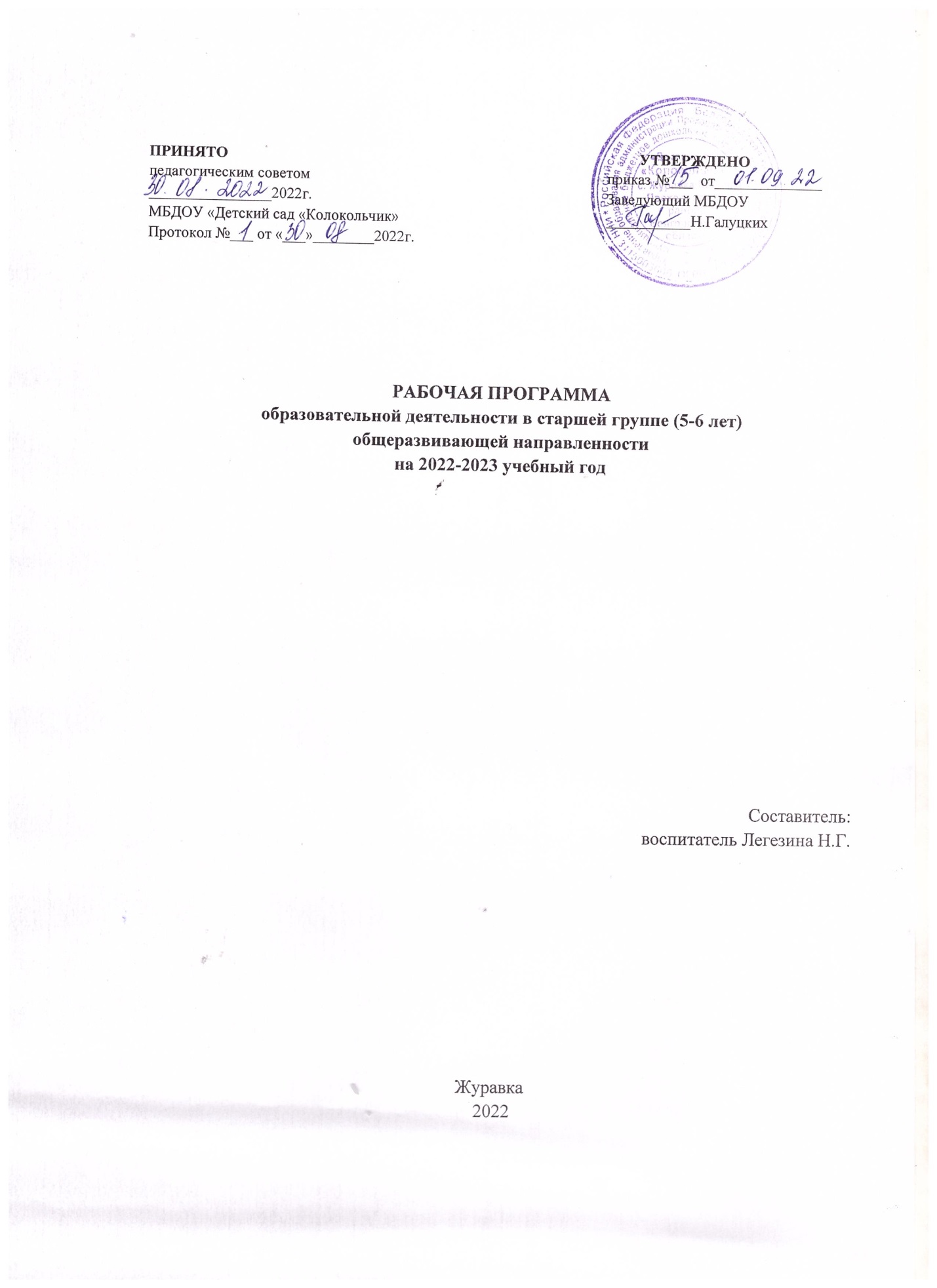 Содержание:1.1 Пояснительная записка Рабочая программа образовательной деятельности в старшей группе общеразвивающей направленности на 2022-2023 учебный год (далее - Рабочая программа) разработана в соответствии с основной образовательной программой дошкольного образования МБДОУ «Детский сад «Колокольчик» с.Журавка Прохоровского района Белгородской области (далее - Программа) с учетом примерной основной общеобразовательной программы дошкольного образования (на основе программы «От рождения до школы» под ред. Н.Е. Вераксы, Т.С. Комаровой, М.А. Васильевой)Цели, задачи, принципы  и подходы реализации Рабочей программы.Ведущей целью рабочей программы является создание благоприятных условий для полноценного проживания ребенком дошкольного детства, формирование основ базовой культуры личности, всестороннее развитие психических и физических качеств в соответствии с возрастными и индивидуальными особенностями, подготовка к жизни в современном обществе, формирование предпосылок к учебной деятельности, обеспечение безопасности жизнедеятельности дошкольника. Особое внимание в Программе уделяется развитию личности ребенка, сохранению и укреплению здоровья детей, а также воспитанию у дошкольников таких качеств, как патриотизм, активная жизненная позиция, творческий подход в решении различных жизненных ситуаций, уважение к традиционным ценностям. Эти цели реализуются в процессе разнообразных видов детской деятельности: игровой, коммуникативной, трудовой, познавательно-исследовательской, продуктивной (изобразительная, конструктивная и др.), музыкальной, чтения. Для достижения целей Программы первостепенное значение имеют: • забота о здоровье, эмоциональном благополучии и своевременном всестороннем развитии каждого ребенка создание в группах атмосферы гуманного и доброжелательного отношения ко всем воспитанникам, что позволяет растить их общительными, добрыми, любознательными, инициативными, стремящимися к самостоятельности и творчеству; • максимальное использование разнообразных видов детской деятельности, их интеграция в целях повышения эффективности воспитательно-образовательного процесса; • творческая организация воспитательно-образовательного процесса; • вариативность использования образовательного материала, позволяющая развивать творчество в соответствии с интересами и наклонностями каждого ребенка; • уважительное отношение к результатам детского творчества; • единство подходов к воспитанию детей в условиях дошкольного образовательного учреждения и семьи; • соблюдение в работе детского сада и начальной школы преемственности, исключающей умственные и физические перегрузки в содержании образования детей дошкольного возраста, обеспечивающей отсутствие давления предметного обучения.Ссылка «Принципы и подходы к формированию рабочей программы полностью соответствуют заявленным в ООП ДО»Значимые характеристики дошкольного образовательного учрежденияКонтингент воспитанниковВсе воспитанники группы русскоязычные.Социальный статус родителейВоспитанники группы – в основном дети из благополучных семей, что определяет высокий уровень образовательных запросов родителей и приоритеты качества воспитания и образования. Особенности осуществления образовательного процесса.Климатические, этнокультурные. Умеренный континентальный климат Белгородской области позволяет организовывать прогулки воспитанников на свежем воздухе круглый год в течение 3-4 часов в зависимости от возрастных особенностей детей.Используя в работе национально-культурные особенности родного края, мы приобщаем детей к истокам национальной культуры и формируем:основные представления об этнокультурных особенностях Белгородской области на основе ознакомления с произведениями художников, поэтов, писателей, композиторов;знание материала и техник художественной деятельности, традиционные для Белгородской области;знания об истории Белгородской области и её достопримечательностях.Для организации работы по данному направлению в группе созданы соответствующие условия, имеется центр краеведения.Возрастные особенности детей старшего дошкольного возраста(5 -6 лет, старшая группа)     Дети шестого года жизни уже могут распределять роли до начала игры и строить свое поведение, придерживаясь роли. Игровое взаимодействие сопровождается речью, соответствующей и по содержанию, и интонационно взятой роли. Речь, сопровождающая реальные отношения детей, отличается от ролевой речи. Дети начинают осваивать социальные отношения и понимать подчиненность позиций в различных видах деятельности взрослых, одни роли становятся для них более привлекательными, чем другие. При распределении ролей могут возникать конфликты, связанные с субординацией ролевого поведения. Наблюдается организация игрового пространства, в котором выделяются смысловой «центр» и «периферия». Действия детей в играх становятся разнообразными.           Развивается изобразительная деятельность детей. Это возраст наиболее активного рисования. Рисунки могут быть самыми разными по содержанию: это и жизненные впечатления детей, и воображаемые ситуации, и иллюстрации к фильмам и книгам. Обычно рисунки представляют собой схематичные изображения различных объектов, но могут отличаться оригинальностью композиционного решения, передавать статичные и динамичные отношения. Рисунки приобретают сюжетный характер; достаточно часто встречаются многократно повторяющиеся сюжеты с небольшими или, напротив, существенными изменениями. Изображение человека становится более детализированным и пропорциональным. По  рисунку можно судить о половой принадлежности и эмоциональном состоянии изображенного человека.Конструирование характеризуется умением анализировать условия, в которых протекает эта деятельность. Дети используют и называют различные детали деревянного конструктора. Могут заменить детали постройки в зависимости от имеющегося материала. Овладевают обобщенным способом обследования образца. Дети способны выделять основные части предполагаемой постройки.     Конструктивная деятельность может осуществляться на основе схемы, по замыслу и по условиям. Появляется конструирование в ходе совместной деятельности. Дети могут конструировать из бумаги, складывая ее в несколько раз (два, четыре, шесть сгибаний); из природного материала. Они осваивают два способа конструирования: 1) от природного материала к художественному образу (ребенок «достраивает» природный материал до целостного образа, дополняя его различными деталями); 2) от художественного образа к природному материалу (ребенок подбирает необходимый материал, для того чтобы воплотить образ).Продолжает совершенствоваться восприятие цвета, формы и величины, строения предметов; систематизируются представления детей. Они называют не только основные цвета и их оттенки, но и промежуточные цветовые оттенки; форму прямоугольников, овалов, треугольников. Воспринимают величину объектов, легко выстраивают в ряд — по возрастанию или убыванию — до 10 различных предметов.Однако дети могут испытывать трудности при анализе пространственного положения объектов, если сталкиваются с несоответствием формы и их пространственного расположения. Это свидетельствует о том, что в различных ситуациях восприятие представляет для дошкольников известные сложности, особенно если они должны одновременно учитывать несколько различных и при этом противоположных признаков.В старшем дошкольном возрасте продолжает развиваться образное мышление. Дети способны не только решить задачу в наглядном плане, но и совершить преобразования объекта, указать, в какой последовательности объекты вступят во взаимодействие и т. д. Однако подобные решения окажутся правильными только в том случае, если дети будут применять адекватные мыслительные средства. Среди них можно выделить схематизированные представления, которые возникают в процессе наглядного моделирования; комплексные представления, отражающие представления детей о системе признаков, которыми могут обладать объекты, а также представления, отражающие стадии преобразования различных объектов и явлений (представления о цикличности изменений): представления о смене времен года, дня и ночи, об увеличении и уменьшенииобъектов в результате различных воздействий, представления о развитии и т. д. Кроме того, продолжают совершенствоваться обобщения, что является основой словесно-логического мышления. В дошкольном возрасте у детей еще отсутствуют представления о классах объектов. Дети группируют объекты по признакам, которые могут изменяться, однако начинают формироваться операции логического сложения и умножения классов. Так, например, старшие дошкольники при группировке объектов могут учитывать два признака: цвет и форму (материал) и т. д. Как показали исследования отечественных психологов, дети старшего дошкольного возраста способны рассуждать и давать адекватные причинные объяснения, если анализируемые отношения не выходят за пределы их наглядного опыта. Развитие воображения в этом возрасте позволяет детям сочинять достаточно оригинальные и последовательно разворачивающиеся истории.Воображение будет активно развиваться лишь при условии проведения специальной работы по его активизации.Продолжают развиваться устойчивость, распределение, переключаемость внимания. Наблюдается переход от непроизвольного к произвольному вниманию. Продолжает совершенствоваться речь, в том числе ее звуковая сторона. Дети могут правильно воспроизводить шипящие, свистящие и сонорные звуки. Развиваются фонематический слух, интонационная выразительность речи при чтении стихов в сюжетно-ролевой игре и в повседневной жизни.Совершенствуется грамматический строй речи. Дети используют практически все части речи, активно занимаются словотворчеством. Богаче становится лексика: активно используются синонимы и антонимы. Развивается связная речь. Дети могут пересказывать, рассказывать по картинке, передавая не только главное, но и детали.Достижения этого возраста характеризуются распределением ролей в игровой деятельности; структурированием игрового пространства; дальнейшим развитием изобразительной деятельности, отличающейся высокой продуктивностью; применением в конструировании обобщенного способа обследования образца; усвоением обобщенных способов изображения предметов одинаковой формы. Восприятие в этом возрасте характеризуется анализом сложных форм объектов; развитие мышления сопровождается освоением мыслительных средств (схематизированные представления, комплексныепредставления, представления о цикличности изменений); развиваются умение обобщать, причинное мышление, воображение, произвольное внимание, речь, образ Я.1.2 Планируемые  результаты освоения Рабочей программы.(промежуточные результаты освоения программы)Возрастной портрет ребенка к концу старшей группы: Ребенок овладевает основными культурными средствами, способами деятельности, проявляет инициативу и самостоятельность в разных видах деятельности — игре, общении, познавательно-исследовательской  деятельности, конструировании и др.; способен выбирать себе род занятий, участников по совместной деятельности. • Ребенок обладает установкой положительного отношения к миру, к разным видам труда, другим людям и самому себе, обладает чувством собственного достоинства; активно взаимодействует со сверстниками и взрослыми, участвует в совместных играх. • Способен договариваться, учитывать интересы и чувства других, сопереживать неудачам и радоваться успехам других, адекватно проявляет свои чувства, в том числе чувство веры в себя, старается разрешать конфликты. Умеет выражать и отстаивать свою позицию по разным вопросам. • Способен сотрудничать и выполнять как лидерские, так и исполнительские функции в совместной деятельности. • Понимает, что все люди равны вне зависимости от их социального происхождения, этнической принадлежности, религиозных и других верований, их физических и психических особенностей. • Проявляет эмпатию по отношению к другим людям, готовность прийти на помощь тем, кто в этом нуждается. • Проявляет умение слышать других и стремление быть понятым другими. • Ребенок обладает развитым воображением, которое реализуется в разных видах деятельности, и прежде всего в игре; владеет разными формами и видами игры, различает условную и реальную ситуации; умеет подчиняться разным правилам и социальным нормам. Умеет распознавать различные ситуации и адекватно их оценивать. • Ребенок достаточно хорошо владеет устной речью, может выражать свои мысли и желания, использовать речь для выражения своих мыслей, чувств и желаний, построения речевого высказывания в ситуации общения, выделять звуки в словах, у ребенка складываются предпосылки грамотности. • У ребенка развита крупная и мелкая моторика; он подвижен, вынослив, владеет основными движениями, может контролировать свои движения и управлять ими. • Ребенок способен к волевым усилиям, может следовать социальным нормам поведения и правилам в разных видах деятельности, во взаимоотношениях со взрослыми и сверстниками, может соблюдать правила безопасного поведения и навыки личной гигиены. • Проявляет ответственность за начатое дело. • Ребенок проявляет любознательность, задает вопросы взрослым и сверстникам, интересуется причинно-следственными связями, пытается самостоятельно придумывать объяснения явлениям природы и поступкам людей; склонен наблюдать, экспериментировать. Обладает начальными знаниями о себе, о природном и социальном мире, в котором он живет; знаком с произведениями детской литературы, обладает элементарными представлениями из области живой природы, естествознания, математики,  истории и т. п.; способен к принятию собственных решений, опираясь на свои знания и умения в различных видах деятельности. • Открыт новому, то есть проявляет стремления к получению знаний, положительной мотивации к дальнейшему обучению в школе, институте. • Проявляет уважение к жизни (в различных ее формах) и заботу об окружающей среде. • Эмоционально отзывается на красоту окружающего мира, произведения народного и профессионального искусства (музыку, танцы, театральную деятельность, изобразительную деятельность и т. д.). • Проявляет патриотические чувства, ощущает гордость за свою страну, ее достижения, имеет представление о ее географическом разнообразии, многонациональности, важнейших исторических событиях. • Имеет первичные представления о себе, семье, традиционных семейных ценностях, включая традиционные гендерные ориентации, проявляет уважение к своему и противоположному полу. • Соблюдает элементарные общепринятые нормы, имеет первичные ценностные представления о том, «что такое хорошо и что такое плохо», стремится поступать хорошо; проявляет уважение к старшим и заботу о младших. • Имеет начальные представления о здоровом образе жизни. Воспринимает здоровый образ жизни как ценность.Система мониторингаПедагогическая диагностика   Реализация программы «От рождения до школы» предполагает оценку индивидуального развития детей. Такая оценка производится педагогическим работником в рамках педагогической диагностики (оценки индивидуального развития детей дошкольного возраста, связанной с оценкой эффективности педагогических действий и лежащей в основе их дальнейшего планирования).    Педагогическая диагностика проводится в ходе наблюдений за активностью детей в спонтанной и специально организованной деятельности. Инструментарий для педагогической диагностики — карты наблюдений детского развития, позволяющие фиксировать индивидуальную динамику и перспективы развития каждого ребенка в ходе:• коммуникации со сверстниками и взрослыми (как меняются способы установления и поддержания контакта, принятия совместных решений, разрешения конфликтов, лидерства и пр.);• игровой деятельности;• познавательной деятельности (как идет развитие детских способностей, познавательной активности);• проектной деятельности (как идет развитие детской инициативности, ответственности и автономии, как развивается умение планировать и организовывать свою деятельность);• художественной деятельности;• физического развития.    Результаты педагогической диагностики могут использоваться исключительно для решения следующих образовательных задач:1) индивидуализации образования (в том числе поддержки ребенка,построения его образовательной траектории или профессиональной коррекции особенностей его развития);2) оптимизации работы с группой детей.    В ходе образовательной деятельности педагоги создают диагностические ситуации, чтобы оценить индивидуальную динамику детей и скорректировать свои действия.Проводится 2 раза в год (октябрь, апрель).Часть, формируемая участниками образовательного процесса.1.3.Приоритетные направления деятельности. Региональный компонент. С целью обеспечения организации образовательного процесса используем парциальные программы:обеспечивающие реализацию социально-коммуникативного  направления по региональному приоритету. «Белгородоведение» -  программа  под редакцией Н.Д.Епанчинцевой, Т.М. СтручаевойЦель: социально-нравственное становление дошкольников, направленное на развитие личности посредством приобщения детей к культуре родного края, формирование исторического и патриотического сознания через изучение истории, культуры, природы Белогорья.Задачи: формирование у дошкольников целостной картины мира на основе краеведения; приобщение к традициям Белгородского края, к традициям России, к традициям семьи; формирование нравственных качеств, чувства патриотизма, толерантного отношения ко всем людям, населяющим нашу многонациональную Белгородскую область и Россию; приобщение детей к изучению родного края через элементы исследовательской и проектной деятельности совместно со взрослыми; познакомить детей с культурными традициями русского народа, фольклором Белгородской области, воспитание бережного отношения к объектам природы и результатам труда людей в регионе и в целом в России.Планируемые результаты освоения парциальной программы дошкольного образования «Белгородоведение» (промежуточные результаты освоения программы)Мониторинг условий социально-коммуникативного развития детей дошкольного возрастаПедагогическая диагностика социально-нравственного развития детей дошкольного возраста в рамках программы «Белгородоведение» проводится в соответствии с требованиями к психолого-педагогическому мониторингу, сформулированными в «Рабочей концепции одаренности» (2003), и положениями Федерального государственного образовательного стандарта дошкольного образования:основным методом диагностики выступает наблюдение за поведением и деятельностью детей в реальной жизнедеятельности,диагностика носит характер развернутого во времени комплексного исследования, результаты которого могут использоваться исключительно в целях оптимизации работы педагога с группой детей и более полного учета индивидуальных образовательных потребностей воспитанников (п.3.2.3. ФГОС ДО).В процессе педагогической диагностики социально-нравственного развития дошкольника осуществляется изучение развития деятельности детей, анализ продуктов деятельности детей, проводятся опросы родителей дошкольников, фиксируется характер и содержание вопросов дошкольников, а также результаты наблюдений, полученные в ходе диагностических игровых ситуаций.2.1. Описание образовательной деятельности в соответствии с направлениями развития ребенка, представленными в пяти образовательных областяхСодержание образовательной деятельности с детьми 5-6 лет дается по образовательным областям: «Социально-коммуникативное развитие», «Познавательное развитие», «Речевое развитие», «Художественно-эстетическое развитие», «Физическое развитие». Задачи образовательной деятельности по формированию физических, интеллектуальных и личностных качеств детей решаются интегрированно в ходе освоения всех образовательных областей наряду с задачами, отражающими специфику каждой образовательной области. При этом решение программных образовательных задач предусматривается не только в рамках непрерывной образовательной деятельности, но и в ходе режимных моментов - как в совместной деятельности взрослого и детей, так и в самостоятельной деятельности дошкольников.Содержание образовательной деятельности по образовательной области «Социально-коммуникативное развитие»Основная цель: усвоение норм и ценностей, принятых в обществе, включая моральные и нравственные ценности.Содержание образовательной деятельности по образовательной области «Познавательное развитие»Основная цель: развитие интересов детей, любознательности и познавательной мотивации.Содержание образовательной деятельности по образовательной области «Речевое развитие»Основная цель: владение речью как средством общения и культурыСодержание образовательной деятельности по образовательной области «Художественно-эстетическое  развитие»Основная цель: развитие предпосылок ценностно-смыслового восприятия и понимания произведений искусства (словесного, музыкального, изобразительного), мира природы.Содержание образовательной деятельности по образовательной области «Физическое  развитие»Основная цель: приобретение опыта в двигательной деятельности детей; формирование начальных представлений о некоторых видах спорта, овладение подвижными играми с правилами; становление целенаправленности и саморегуляции в двигательной сфере; становление ценностей здорового образа жизни, овладение его элементарными нормами и правилами.Перспективное и календарное планирование образовательной деятельности в старшей группе осуществляется в полном соответствии с УМК программы «От рождения до школы».2.1. ОРГАНИЗОВАННАЯ ОБРАЗОВАТЕЛЬНАЯ ДЕЯТЕЛЬНОСТЬРабочая программа представлена в виде комплексно-тематического планирования с использованием следующих образовательных областей: • Физическое развитие;• Социально – коммуникативное развитие;• Познавательное развитие;• Речевое  развитие;• Художественно – эстетическое развитие.Образовательная область «Физическое развитие» включает в себя направления: здоровье и физическая культура, по содержанию – часто интегрирует с направлениями социально – коммуникативной области.Образовательная область «Социально – коммуникативное развитие»  имеет направления коммуникация, труд, безопасность. В программе предусмотрена интеграция с образовательными областями  «Познавательное» и « Речевое» развитие.Образовательная область «Познавательное развитие» включает в себя формирование элементарных математических представлений и окружающий мир. Образовательная область «Речевое развитие», предусматривает развитие детской речи в большой интеграции с познанием, коммуникацией, художественными направлениями.Образовательная область «Художественно – эстетическое развитие» состоит из направлений – музыка, изобразительная деятельность, художественное творчество и интегрирует со всеми образовательными областями  и их направлениями.Содержание рабочей программы завершают «Целевые ориентиры возможных достижений детей», что соответствует требованиям Федеральных Государственных стандартов дошкольного образования (приказ № 1155 от 17 октября . Министерства образования и науки РФ).Рабочая программа составлена с учётом интеграции, содержание детской деятельности распределено по месяцам и неделям и представляет систему, рассчитанную на один учебный год.  Рабочая программа предназначена для детей 5  - 6 лет (старшая группа) и рассчитана на 36 недель, что соответствует комплексно-тематическому планированию по программе «От рождения до школы» под ред. Н.Е. Вераксы, Т.С. Комаровой, М.А. Васильевой. ПЕРСПЕКТИВНОЕ ПЛАНИРОВАНИЕФОРМИРОВАНИЕ ЭЛЕМЕНТАРНЫХ МАТЕМАТИЧЕСКИХ ПРЕДСТАВЛЕНИЙ       ОЗНАКОМЛЕНИЕ С СОЦИАЛЬНЫМ МИРОМ И ПРИРОДОЙРАЗВИТИЕ РЕЧИ ИЗОБРАЗИТЕЛЬНАЯ ДЕЯТЕЛЬНОСТЬ   (рисование, лепка, аппликация)ИГРОВАЯ ДЕЯТЕЛЬНОСТЬОписание вариативных форм, способов, методов и средств реализации Программы Рабочая программа реализует модель образовательного процесса с учетом следующих компонентов образовательной системы, которые в реальном педагогическом процессе находятся во взаимосвязи: образовательные области, сквозные механизмы развития детей, виды детской деятельности, формы организации детских видов деятельности.Модель образовательного процесса 2.3. Особенности образовательной деятельности разных видов и культурных практикОсновной образовательной единицей педагогического процесса является образовательная игровая ситуация, т. е. такая форма совместной деятельности педагога и детей, которая планируется и организуется педагогом с целью решения определенных задач развития и воспитания с учетом возрастных особенностей и интересов детей. Планируя развивающую ситуацию, воспитатель  согласовывает содержание разных разделов программы, добивается комплексности, взаимосвязи образовательных областей.Культурные практики	Во второй половине дня организуются разнообразные культурные практики, ориентированные на проявление детьми самостоятельности и творчества в разных видах деятельности. В культурных практиках воспитателем создается атмосфера свободы выбора, творческого обмена и самовыражения, сотрудничества взрослого и детей. Организация культурных практик носит преимущественно подгрупповой характер.	Совместная игра воспитателя и детей (сюжетно-ролевая, режиссерская, игра-драматизация, строительно-конструктивные игры) направлена на обогащение содержания творческих игр, освоение детьми игровых умений, необходимых для организации самостоятельной игры.	Ситуации могут планироваться воспитателем заранее, а могут возникать в ответ на события, которые происходят в группе, способствовать разрешению возникающих проблем.Проектная и исследовательская деятельность 	Стимуляция детской инициативы проходит через такие формы работы как проектная  и исследовательская деятельность. Федеральный государственный образовательный стандарт ДО предполагает формирование у детей инициативности и активности, воплотить в жизнь которые может помочь проектная  и исследовательская деятельность, как детей, так и педагогов. Проектная деятельность, как ни какая другая поддерживает детскую познавательную инициативу в условиях детсада и семьи. Тема эта весьма актуальна по ряду причин. помогает получить ребенку ранний социальный позитивный опыт реализации собственных замыслов. Если то, что наиболее значимо для ребенка еще и представляет интерес для других людей, он оказывается в ситуации социального принятия, которая стимулирует его личностный рост и самореализацию. все возрастающая динамичность внутри общественных взаимоотношений, требует поиска новых, нестандартных действий в самых разных обстоятельствах. Нестандартность действий основывается на оригинальности мышления. проектная деятельность помогает выйти за пределы культуры (познавательная инициатива) культурно-адекватным способом. Именно проектная деятельность позволяет не только поддерживать детскую инициативу, но и оформить ее в виде культурно-значимого продукта. В детском саду проектирование включено в педагогический процессе, в календарно-тематическое планирование работы воспитателей, что позволяет не нарушать, а обогащать образовательную деятельность. 	Все формы развития у детей детской инициативы включены в циклограмму образовательной и совместной деятельности педагогов и детей.Часть, формируемая участниками образовательных отношений.Содержание работы по приоритетным направлениямСоциально-коммуникативное  развитие:В парциальной программе  «Белгородоведение» выделено 8 содержательных модулей «Моя Родина», «Семья», «Мой дом, моя улица», «Мой детский сад, моя группа». «Микрорайон детского сада», «Мой родной край – Белогорье.», «История края», « Времена года», «Природа родного Белогорья», «Будущее нашего края». Содержание программы вариативно. Оно соответствует возрастным возможностям, интересам, потребностям детей и родителей, сезону, условиям ДО и может изменяться по желанию субъектов образовательного процессаОписание образовательной деятельности по парциальной программе  «Белгородоведение»Основной формой работы ознакомления детей с историей, культурой края являются экскурсии, которые дополняются непосредственно образовательной деятельностью в детском саду с музейными предметами, играми, связанными по тематике с историей края. Особое внимание отводится созданию дидактических и развивающих игр, подобранных и  разработанных педагогами детского сада в соответствии с требованиями ФГОС ДО и программой по «Белгородоведению». Дидактическая игра обеспечивает возможность для игры, как отдельного ребенка, так и небольшой группы детей, отражать реальную картину окружающего мира и быть доступной для понимания детей дошкольного возраста, самостоятельно контролировать правильность выполнения задания.ПЕРСПЕКТИВНЫЙ ПЛАН ПО РЕГИОНАЛЬНОМУ КОМПОНЕНТУ2.Физическое развитие:Реализация содержания программы в режиме дняIII. Организационный раздел3.1 Описание материально-технической базы Программы,  обеспечение учебно-методической литературойМатериально-техническое обеспечение программы включает в себя учебно-методический комплект, оборудование, оснащение (предметы), игровое, спортивное, оздоровительное оборудование, инвентарь, необходимые для реализации Программы.3.2 Особенности организации развивающей предметно-пространственной средыПространство группы организовано в виде хорошо разграниченных центров, оснащенных большим количеством развивающих материалов (книги, игрушки, материалы для творчества, развивающее оборудование и пр.). Все предметы доступны детям.Подобная организация пространства позволяет дошкольникам выбирать интересные для себя занятия, чередовать их в течение дня, а педагогу дает возможность эффективно организовывать образовательный процесс с учетом индивидуальных особенностей детей.Обстановка в группе создается таким образом, чтобы предоставить ребенку возможность самостоятельно делать выбор. Помещение группы разделено на несколько центров, в каждом из которых содержится достаточное количество материалов для исследования и игры.Все материалы и все оборудование в группах организуется примерно по 5 областям - тематическим игровым центрам, что помогает детям, делает более организованной их игру и другую деятельность.Особенности организации организованной образовательной деятельности в форме совместной партнерской деятельности взрослого с детьми связаны со стилем поведения воспитателя.Освоение программ детьми происходит в индивидуальном темпе (исходя из принципа минимакса: материал даётся по возможному максимуму, а требования по усвоению предъявляются по минимуму, необходимому для прохождения следующего этапа обучения).Партнерская форма организованной образовательной деятельности предполагает определенную организацию пространства деятельности: максимальное приближение к ситуации круглого стола, приглашающего к равному участию в работе, обсуждения, исследовании.При конструировании образовательного процесса использованы положительные стороны комплексно-тематической и предметно - средовой моделей построения образовательного процесса: ненавязчивая позиция взрослого, разнообразие детской активности, свободный выбор предметного материала.     Групповое помещение условно подразделяется на три зоны:Зона умеренной активности: «Центр познания»; «Центр речевой», «Центр книги»; «Центр природы»; «Центр занимательной математики»;Зона средней активности: «Центр конструирования»; «Центр безопасности»; «Центр изобразительного творчества»Зона повышенной активности: «Центр двигательной активности»; «Центр музыки и театра»;  «Центр игры»; «Центр дежурства».Организация режима дняРежим дня соответствует возрастным особенностям детей старшей группы  и способствует их гармоничному развитию. В детском саду разработан гибкий режим дня, учитывающий возрастные психофизиологические возможности детей, их интересы и потребности, обеспечивающий взаимосвязь планируемых занятий с повседневной жизнью детей в детском саду. Кроме того, учитываются климатические условия (в течение года режим дня меняется дважды).В отличие от зимнего в летний оздоровительный период увеличивается время пребывания детей на прогулке. Прогулка организуется 2 раза в день: в первую половину дня - до обеда и во вторую половину - после дневного сна или перед уходом детей домой. При температуре воздуха ниже -15°С и скорости ветра более 7 м/с продолжительность прогулки сокращается. Прогулка не проводится при температуре воздуха ниже -20°С и скорости ветра более 15 м/с. Во время прогулки с детьми проводятся игры и физические упражнения. Подвижные игры проводят в конце прогулки перед возвращением детей в помещение ДОУ.Дневному сну отводится 2 часа. Самостоятельная деятельность детей (игры, подготовка к занятиям, личная гигиена и др.) занимает в режиме дня не менее 3-4 часов. Максимальная продолжительность непрерывного бодрствования детей 5-6 лет - составляет 5,5-6 часовВ режиме дня указана общая длительность организованной образовательной деятельности, включая перерывы между ее различными видами. Педагог самостоятельно дозирует объем образовательной нагрузки, не превышая при этом максимально допустимую санитарно-эпидемиологическими правилами и нормативами нагрузку.РЕЖИМ ДНЯв старшей  группе общеразвивающей направленности (5-6 лет)ХОЛОДНЫЙ  ПЕРИОДТЕПЛЫЙ ПЕРИОДОрганизация жизнедеятельности детей (тёплый период)РАСПИСАНИЕ ОРГАНИЗОВАННОЙ   ДЕЯТЕЛЬНОСТИВЫПИСКА ИЗ УЧЕБНОГО  ПЛАНАпланирование образовательно-воспитательной работыОсобенности взаимодействия педагогического коллектива с семьями воспитанниковОсобенности традиционных событий, праздников, мероприятийЧасть, формируемая участниками образовательного процесса.Приоритетные направленияСОЦИАЛЬНО-КОММУНИКАТИВНОЕ РАЗВИТИЕИнформационно-методическое сопровождение парциальной программы «Белгородоведение» содержит презентации, созданные к отдельным модулям.     Материально-техническое сопровождение парциальной программы требует оборудование для творческой игровой деятельности.Методическое обеспечение программы парциальная программа «Белгородоведение» для дошкольных образовательных организаций /Методические рекомендации / Под редакцией: Н.Д. Епанчинцевой, Т.М. Стручаевой. – Белгород: ООО «Эпицентр», 2015. –20с.Учебно-методический комплектСписок литературыПеречень оборудования для опытно-экспериментальной деятельности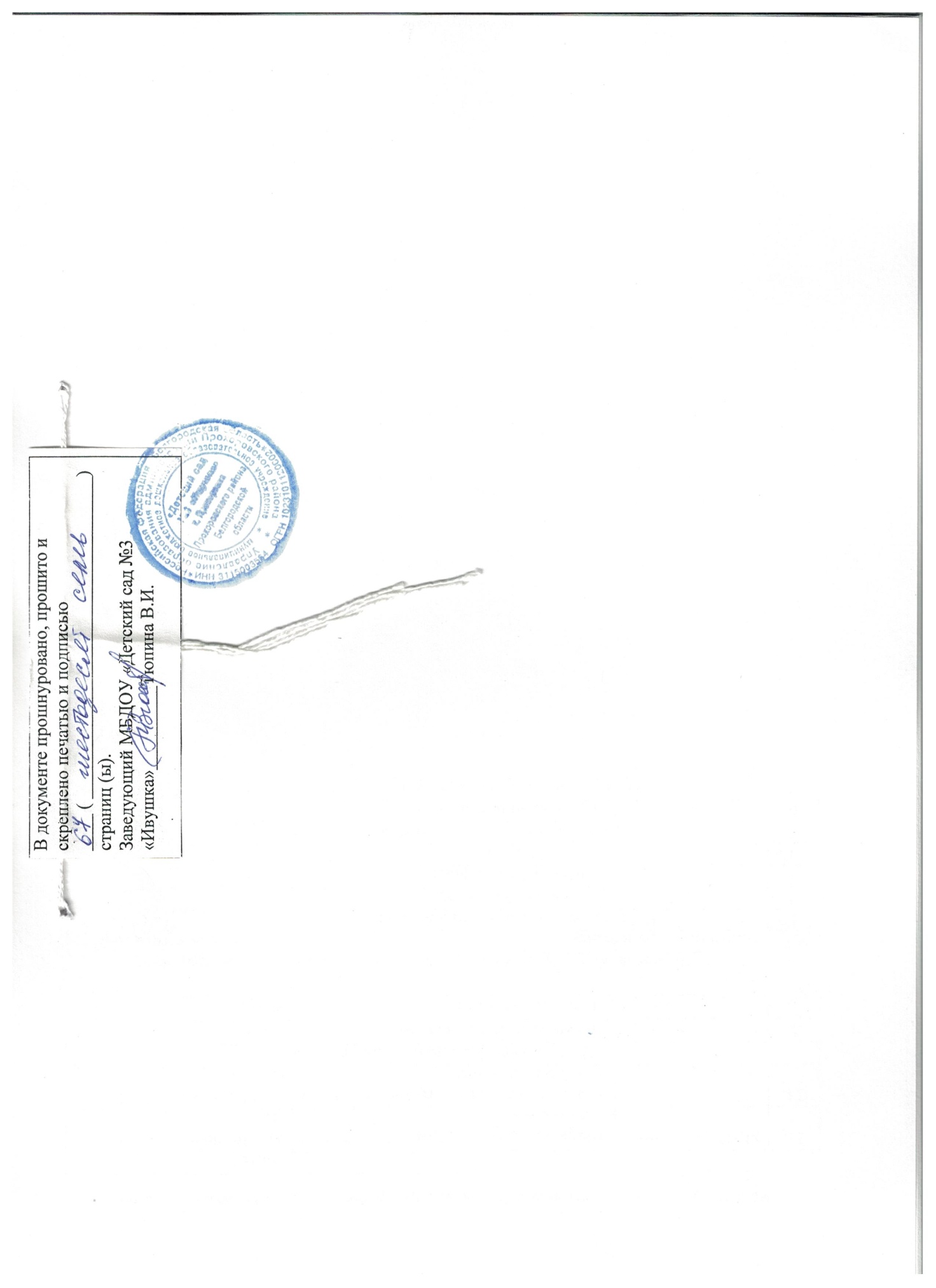 №Разделы и содержание разделовСтраницыI.Целевой раздел 1.1.	Пояснительная записка1.2.	Планируемые результаты освоения Рабочей программыЧасть, формируемая участниками образовательного процесса1.3.	Приоритетные направления деятельности368II.Содержательный раздел 2.1.  Образовательная деятельность в соответствии с направлениями развития ребенка, представленными в пяти образовательных областях2.2. Описание вариативных форм, способов, методов и средств реализации Программы2.3. Особенности образовательной деятельности разных видов и культурных практик2.4. Проектная деятельность2.5. Описание образовательной деятельности по профессиональной коррекции нарушения развития детейЧасть, формируемая участниками образовательного процесса2.5. Содержание работы по приоритетным направлениям93840404246III.Организационный раздел3.1. Описание материально-технической базы Программы, обеспечение  учебно-методической литературой3.2. Особенности организации развивающей предметно-пространственной среды3.3. Организация режима  пребывания детей в группе3.4.  Особенности взаимодействия педагогического коллектива с семьями воспитанников3.5.  Особенности традиционных событий, праздников, мероприятийЧасть, формируемая участниками образовательного процесса3.6. Приоритетные направления484849525859ВозрастнаякатегорияНаправленность группот 5 до 6 летОбщеразвивающей направленностиНаправленияРезультат освоения  парциальной  программыСоциально – нравственное развитиеДети знают, что такое Родина (малая и большая), знают символику Белгорода, Белгородской области, страны; соотносят понятие и реальные вещи или события связанные с военной историей Белгородчины, называет старинные вещи, разводят понятия и правильно называет орудия труда и оружие; используют в активной речи слова и выражения, изученные на занятиях, экскурсиях по микрорайону, городу,  в музее, библиотеках; знают былинных героев, названия старинных родов войск; знают имена героев Великой Отечественной войны; умеют отличать архитектурные сооружения Древней Руси от современных построек; знают и называют месяца и времена года; могут рассказать о своей семье (имя, фамилию, отчество родителей, бабушек, где и кем работают), о истории своей семьи (семейный праздники и традиции). Знают и соблюдают правила поведения в быту  и на улице. Знают и называют объекты живой и неживой природы Белгорода и Белгородской области.Образовательная область «Социально-коммуникативное развитие»Формирование позитивных установок к различным видам труда и творчестваОбразовательная область «Социально-коммуникативное развитие»Ребенок в семье и сообществеОбразовательная область «Социально-коммуникативное развитие»Самообслуживание, самостоятельность, трудовое воспитаниеОбразовательная область «Социально-коммуникативное развитие»Формирование основ безопасности.Образовательная область «Познавательное развитие»Формирование элементарных математических представленийОбразовательная область «Познавательное развитие»Развитие познавательно-исследовательской деятельности.Образовательная область «Познавательное развитие»Ознакомление с предметным окружениемОбразовательная область «Познавательное развитие»Ознакомление с социальным миром.Образовательная область «Познавательное развитие»Ознакомление с миром природыОбразовательная область «Речевое развитие»Художественная литература.Образовательная область «Речевое развитие»Развитие речи.Образовательная область «Художественно-эстетическое  развитие»Приобщение к искусствуОбразовательная область «Художественно-эстетическое  развитие»Изобразительная деятельность.Образовательная область «Художественно-эстетическое  развитие»Конструктивно-модельная деятельность.Образовательная область «Художественно-эстетическое  развитие»Музыкальная деятельность.Образовательная область «Физическое  развитие»Физическая культура.Образовательная область «Физическое  развитие»Формирование начальных представлений о здоровом образе жизни.СентябрьТемаЛитература01.09.Закреплять навыки счета в пределах 5, умение образовывать число 5 на основе сравнения двух групп предметов, выраженных соседними числами 4 и 5.Совершенствовать умение различать и называть плоские и объемные геометрические фигуры (круг, квадрат, треугольник, прямоугольник; шар, куб, цилиндр).Уточнить представления о последовательности частей суток: утро, день, вечер, ночь.8, стр. 1308.09.Упражнять в счете и отсчитывании предметов в пределах 5 с помощью различных анализаторов (на ощупь, на слух).Закреплять умение сравнивать два предмета по двум параметрам величины (длина и ширина), результат сравнения обозначать соответствующими выражениями (например: «Красная ленточка длиннее и шире зеленой ленточки, а зеленая ленточка короче и уже красной ленточки»). Совершенствовать умение двигаться в заданном направлении и определять его словами: вперед, назад, направо, налево. Сравнение множеств. Повторение.8, (15)Рабочая тетрадь, с.115.09.Совершенствовать навыки счета в пределах 5, учить понимать независимость результата счета от качественных признаков предметов (цвета, формы и величины).Упражнять в сравнении пяти предметов по длине, учить раскладывать их в убывающем и возрастающем порядке, обозначать результаты сравнения словами: самый длинный, короче, еще короче... самый короткий (и наоборот). Уточнить понимание значения слов вчера, сегодня, завтра.8(17) Рабочая тетрадьс.2  22.09•	Учить составлять множество из разных элементов, выделять его части, объединять их в целое множество и устанавливать зависимость между целым множеством и его частями.•	Закреплять представления о знакомых плоских геометрических фигурах (круг, квадрат, треугольник, прямоугольник) и умение раскладывать их на группы по качественным признакам (цвет, форма, величина).•	Совершенствовать умение определять пространственное направление относительно себя: вперед, назад, слева, справа, вверху, внизу. Упражнения на  сложение.8(18)Рабочая тетрадь стр.329.09Повторение пройденного материала8(19)Октябрь Октябрь Октябрь   06.10Работа в тетради  Тема «Сложение»Учить считать в пределах 6, показать образование числа 6 на основе сравнения двух групп предметов, выраженных соседними числами 5 и 6.Продолжать развивать умение сравнивать до шести предметов по длине и раскладывать их в возрастающем и убывающем порядке, результаты сравнения обозначать словами: самый длинный, короче, еще короче... самый короткий (и наоборот).Закреплять представления о знакомых объемных геометрических фигурах и умение раскладывать их на группы по качественным признакам (форма, величина).8(19)Рабочая тетрадь стр.413.10Работа в тетради Тема «Вычитание»Учить считать в пределах 7, показать образование числа 7 на основе сравнения двух групп предметов, выраженных числами 6 и 7.Продолжать развивать умение сравнивать до шести предметов по ширине и раскладывать их в убывающем и возрастающем порядке, результаты сравнения обозначать словами: самый широкий, уже, еще уже... самый узкий (и наоборот).Продолжать учить определять местоположение окружающих людей и предметов относительно себя и обозначать его словами: впереди, сзади, слева, справа.8(21)Рабочая тетрадь стр.520.10Продолжать учить считать в пределах 6 и 7, знакомить с порядковым значением чисел 6 и 7, правильно отвечать на вопросы: «Сколько?», «Который по счету?», «На котором месте?».Продолжать развивать умение сравнивать до шести предметов по высоте и раскладывать их в убывающем и возрастающем порядке, результаты сравнения обозначать словами: самый высокий, ниже, еще ниже... самый низкий (и наоборот).Расширять представления о деятельности взрослых и детей в раз¬ное время суток, о последовательности частей суток.8(22)27.10Учить считать в пределах 8, показать образование числа 8 на основе сравнения двух групп предметов, выраженных соседними числами 7 и 8.Упражнять в счете и отсчете предметов в пределах 7 по образцу и на слух.       	Совершенствовать умение двигаться в заданном направлении и обозначать его словами: вперед, назад, направо, налево.8(24)НоябрьНоябрьНоябрь10.11Учить считать в пределах 9; показать образование числа 9 на основе сравнения двух групп предметов, выраженных соседними числами 8 и 9.Закреплять представления о геометрических фигурах (круг, квадрат, треугольник, прямоугольник), развивать умение видеть и находить в окружающей обстановке предметы, имеющие форму знакомых геометрических фигур.Продолжать учить определять свое местоположение среди окружающих людей и предметов, обозначать его словами: впереди, сзади, рядом, между.8(25)17.11Познакомить с порядковым значением чисел 8 и 9, учить правильно отвечать на вопросы «Сколько?», «Который по счету?», «На котором месте?».Упражнять в умении сравнивать предметы по величине (до 7 предметов), раскладывать их в убывающем и возрастающем порядке, обозначать результаты сравнения словами: самый большой, меньше, еще меньше... самый маленький (и наоборот).8(27)24.11Познакомить с образованием числа 10 на основе сравнения двух групп предметов, выраженных соседними числами 9 и 10, учить правильно отвечать на вопрос «Сколько?».Закреплять представления о частях суток (утро, день, вечер, ночь) и их последовательности.Совершенствовать представления о треугольнике, его свойствах и видах.8(28)ДекабрьДекабрьДекабрь01.12Закреплять умение сравнивать 8 предметов по высоте и раскладывать их в убывающей и возрастающей последовательности, обозначать результаты сравнения словами: самый высокий, ниже, еще ниже... самый низкий (и наоборот).•	Упражнять в умении видеть в окружающих предметах формы знакомых геометрических фигур.Упражнять в умении двигаться в заданном направлении и обозначать его соответствующими словами: вперед, назад, налево, направо.8(29)08.12Закреплять представление о том, что результат счета не зависит от величины предметов и расстояния между ними (счет в пределах 10).Познакомить с цифрами 1 и 2.Дать представление о четырехугольнике на основе квадрата и прямоугольника.Закреплять умение определять пространственное направление относительно другого лица: слева, справа, впереди, сзади.8(31)15.12Закреплять представления о треугольниках и четырехугольниках, их свойствах и видах.Совершенствовать навыки счета в пределах 10 с помощью различных анализаторов (на ощупь, счет и воспроизведение определенного количества движений).	Познакомить с названиями дней недели (понедельник и т. д.).8(32)Рабочая тетрадь стр.7   22.12Тема «Состав числа 4»  Учить сравнивать рядом стоящие числа в пределах 5 и понимать отношения между ними, правильно отвечать на вопросы «Сколько?», «Какое число больше?», «Какое число меньше?», «На сколько число... больше числа...», «На сколько число... меньше числа...». 	Познакомить с цифрой 4. 8(34)29.12Работа в тетради  Тема «Состав числа 5»  •	Продолжать учить сравнивать рядом стоящие числа в пределах 8 и понимать отношения между ними, правильно отвечать на вопросы «Сколько?», «Какое число больше?», «Какое число меньше?», «На сколько число... больше числа...», «На сколько число... меньше числа...». 	Познакомить с цифрой 5.Развивать глазомер, умение находить предметы одинаковой длины, равные образцу.Совершенствовать умение различать и называть знакомые объемные и плоские геометрические фигуры.•	Развивать умение видеть и устанавливать ряд закономерностей.8(36)Рабочая тетрадь стр.8ЯнварьЯнварьЯнварь12.01Работа в тетради  Тема «Состав числа 6»  •	Продолжать учить понимать отношения между рядом стоящими числами 9 и 10.•	Познакомить с цифрой 6.Продолжать развивать глазомер и умение находить предметы одинаковой ширины, равной образцу. Закреплять пространственные представления и умение использовать слова: слева, справа, внизу, впереди (перед), сзади (за), между, рядом.•	Упражнять в последовательном назывании дней недели.8(39)Рабочая тетрадь стр.919.01Работа в тетради  Тема «Число 7» Продолжать формировать представление о равенстве групп предметов, учить составлять группы предметов по заданному числу, видеть общее количество предметов и называть его одним числом.Познакомить с цифрой 7. Учить ориентироваться на листе бумаги.8(41)Рабочая тетрадь стр.10-1126.01«Число8»Познакомить с количественным составом числа 3 из единиц.Познакомить с цифрой 8.Совершенствовать умение видеть в окружающих предметах форму знакомых геометрических фигур: прямоугольника, квадрата, круга, треугольника.Продолжать учить ориентироваться на листе бумаги, определять и называть стороны и углы листа.8(43)ФевральФевральФевраль02.02Работа в тетради  Тема «Число 9» , «Число 8»Познакомить с количественным составом чисел 3 и 4 из единиц.Познакомить с цифрой 9.Продолжать учить ориентироваться на листе бумаги, определять и называть стороны и углы листа.Закреплять умение последовательно называть дни недели, определять, какой день недели сегодня, какой был вчера, какой будет завтра.8(44)Рабочая тетрадь стр.1209.02Работа в тетради  Тема «Число 10»  Веер, картинки птиц, квадраты, пазлыПознакомить с количественным составом числа 5 из единиц.Познакомить с цифрами от 1 до 9.Совершенствовать представления о треугольниках и четырехугольниках.Развивать умение обозначать в речи положение одного предмета по отношению к другому и свое местоположение относительно другого лица (впереди, сзади, слева, справа).8(46)Рабочая тетрадь стр.1316.02Закреплять представления о количественном составе числа 5 из единиц.Познакомить со счетом в прямом и обратном порядке в пределах 5.Формировать представление о том, что предмет можно разделить на* две равные части, учить называть части, сравнивать целое и часть.Совершенствовать умение сравнивать 9 предметов по ширине и высоте, раскладывать их в убывающей и возрастающей последовательности, результаты сравнения обозначать соответствующими словами.8(48)МартМартМарт02.03Совершенствовать навыки счета в пределах 10 и упражнять в счете по образцу.Познакомить со счетом в прямом и обратном порядке в пределах 10.Продолжать формировать представление о том, что предмет можно разделить на две равные части, учить называть части и сравнивать целое и часть.Совершенствовать умение видеть в окружающих предметах форму знакомых геометрических фигур (плоских).8(49)16.03Познакомить с записью числа 10. Продолжать учить делить круг на две равные части, называть части и сравнивать целое и часть. Продолжать учить сравнивать два предмета по ширине с помощью условной меры, равной одному из сравниваемых предметов.Закреплять умение последовательно называть дни недели.8(53)23.03Учить делить квадрат на две равные части, называть части и сравнивать целое и часть.Совершенствовать навыки счета в пределах 10, умение обозначать число цифрами.Развивать представление о том, что результат счета не зависит от его направления.Совершенствовать умение двигаться в заданном направлении, меняя его по сигналу (вперед — назад, направо — налево).8(55)30.03Продолжать знакомить с делением круга на 4 равные части, учить называть части и сравнивать целое и часть.Развивать представление о независимости числа от цвета и пространственного расположения предметов.Совершенствовать представления о треугольниках и четырехугольниках.8(56)АпрельАпрельАпрель06.04Познакомить с делением квадрата на 4 равные части, учить называть части и сравнивать целое и часть. Продолжать учить сравнивать предметы по высоте с помощью условной меры, равной одному из сравниваемых предметов. Совершенствовать умение ориентироваться на листе бумаги, определять стороны, углы и середину листа. Закреплять знание цифр от 0 до 9.8(58)13.04Совершенствовать навыки счета в пределах 10; учить понимать отношения рядом стоящих чисел: 6 и 7, 7 и 8, 8 и 9, 9 и 10; закреплять умение обозначать их цифрами.  Развивать умение ориентироваться на листе бумаги, определять стороны, углы и середину листа.   Продолжать формировать умение видеть в окружающих предметах форму знакомых геометрических фигур (плоских).8(60)20.04Продолжать учить понимать отношения рядом стоящих чисел в пределах 10.Совершенствовать умение сравнивать величину предметов по представлению.Закреплять умение делить круг и квадрат на две и четыре равные части, учить называть части и сравнивать целое и часть.8(61)27.04Совершенствовать умение составлять число 5 из единиц.Упражнять в умении двигаться в заданном направленииЗакреплять умение последовательно называть дни недели, определять, какой день недели сегодня, какой был вчера, какой будет завтра.8(63)МайМайМай04.05Работа в тетради  Тема «Часть и целое» стр.1511.05Работа в тетради  Тема «Счет за 10»стр.1618.05Дидактические игры и упражнения25.05Повторение пройденного материалаДатаТема        Тема занятияЛитература02.09Природа Во саду ли, в огороде     Расширять представления детей о многообразии мира растений; об овощах, фруктах и ягодах; учить узнавать их и правильно называть овощи, фрукты и ягоды.   Формировать общие представления о пользе овощей и фруктов, о разнообразии блюд из них. Расширять представления детей о способах ухода за садово-огородными растениями. Формировать желание делиться впечатлениями.10(36)09.09Предметный и социальный мир Предметы, облегчающие труд человека в быту     Формировать представления детей о предметах, облегчающих труд человека в быту; их назначении. Обратить внимание на то, что они служат человеку и он должен бережно к ним относиться; закреплять представления.4(20)16.09ПриродаЭкологическая тропа осенью (на улице)     Расширять представления об объектах экологической тропы и о сезонных изменениях в природе. Формировать эстетическое отношение к окружающей действительности. Систематизировать знания о пользе растений для человека и животных.10(38)23.09Предметный и социальный мир Моя семья     Продолжать формировать интерес к семье, членам семьи. Побуждать детей называть имя, отчество, фамилию членов семьи; рассказывать о членах семьи, о том, что они любят делать дома, чем заняты на работе. Воспитывать чуткое отношение к самым близким людям — членам семьи.4(22)30.09ПриродаБерегите животных! (4 октября — Всемирный день животных)Расширять представления детей о многообразии животного мира. Закреплять знания о животных родного края. Расширять представления о взаимосвязях животных со средой обитания. Воспитывать осознанное бережное отношение к миру природы. Дать элементарные представления о способах охраны животных. Формировать представления о том, что человек это часть природы, что он должен беречь, охранять и защищать ее. 10(41)07.10Предметный и социальный мир Что предмет расскажет о себеПобуждать детей выделять особенности предметов (размер, форма, цвет, материал, части, функции, назначение). Совершенствовать умение описывать предметы по их признакам.4(24)14.10ПриродаПрогулка по паркуРасширять представления детей о разнообразии растительного мира. Дать знания о видовом разнообразии лесов: лиственный, хвойный, смешанный. Формировать представления о том, что для человека экологически чистая окружающая среда является фактором здоровья. Учить детей называть отличительные особенности деревьев и кустарников. Формировать бережное отношение к природе. Систематизировать знания о пользе леса в жизни человека и животных, о правильном поведении в лесу.10(42)21.10Предметный и социальный мир о дружбе и друзьяхУглублять знания о сверстниках, закреплять правила доброжелательного отношения к ним (поделись игрушкой, разговаривай вежливо, приветливо, если кому-то из ребят грустно, поговори с ним, поиграй).4(25)28.10ПриродаОсениныЗнакомить с традиционным народным календарем. Приобщать к русскому народному творчеству. Формировать эстетическое отношение к природе. Развивать познавательную активность10(45)11.11ПриродаПернатые друзьяФормировать представления о зимующих и перелетных птицах. Учить отгадывать загадки. Развивать интерес к миру пернатых, любознательность. Дать представление о значении птиц для окружающей природы. Развивать внимание, творческую активность, желание заботиться о птицах.10(49)18.11Предметный и социальный мир Коллекционер бумагиРасширять представления детей о разных видах бумаги и ее качествах. Совершенствовать умение определять предметы по признакам материала.4(27)25.11ПриродаЗакрепление материала. Экологические игры.4(53)02.12Предметный и социальный мирДетский садПоказать детям общественную значимость детского сада. Формировать понятия о том, что сотрудников детского сада надо благодарить за их заботу, уважать их труд, бережно к нему относиться.4(28)09.12ПриродаПокорми птиц        Расширять представления о зимующих птицах родного края. Учить узнавать по внешнему виду и называть птиц. Формировать желание наблюдать за птицами, не мешая им. Развивать познавательный интерес к миру природы. Закреплять знания о повадках птиц. Формировать желание заботиться о птицах в зимний период (развешивать кормушки, подкармливать птиц), развивать эмоциональную отзывчивость.10(53)16.12Предметный и социальный мирНаряды для куклы .Познакомить детей с разными видами тканей, обратить внимание на отдельные свойства (впитываемость); побуждать устанавливать причинно-следственные связи между использованием тканей и временем года.4(31)23.12ПриродаКак животные помогают человекуРасширять представления детей о животных разных стран и континентов. Способствовать формированию представлений о том, как животные могут помогать человеку. Развивать любознательность, познавательную активность. Развивать творческие способности. 10(55)30.12.Предметный и социальный мирИгры во двореЗнакомить детей с элементарными основами безопасности жизнедеятельности, обсудить возможные опасные ситуации, которые могут возникнуть при играх во дворе дома, катании на велосипеде в черте города.4(32)13.01Предметный и социальный мирВ мире металлаЗнакомить детей со свойствами и качествами металла. Учить находить металлические предметы в ближайшем окружении.4(34)20.01ПриродаЗимние явления в природеРасширять представления о зимних изменениях в природе. Закреплять знания о зимних месяцах. Активизировать словарный запас (снегопад, метель, изморозь). Учить получать знания о свойствах снега в процессе опытнической деятельности. Развивать познавательную активность, творчество.10(57)27.01Предметный и социальный мирВ гостях у кастеляншиПознакомить детей с деловыми и личностными качествами кастелянши. Развивать доброжелательное отношение к ней.4(35)03.02ПриродаЭкологическая тропа в здании детского садаРасширять представления детей об объектах экологической тропы в здании детского сада. Учить узнавать и называть знакомые растения и животных. Расширять представления о способах ухода за растениями и животными. Развивать связную речь. Формировать желание помогать взрослым ухаживать за растениями и животными. Развивать интерес к миру природы, эстетическое отношение к окружающей действительности. Формировать желание выступать в роли экскурсовода на пунктах маршрута экологической тропы. Развивать творческую активность.10(59)10.02Предметный и социальный мирПесня колокольчикаЗакреплять знания о стекле, металле, дереве; их свойствах. Познакомить с историей колоколов и колокольчиков на Руси и в других странах.4(37)17.02.ПриродаЦветы для мамыРасширять знания о многообразии комнатных растений. Развивать познавательный интерес к природе на примере знакомства с комнатными растениями. Дать элементарные представления о размножении комнатных растений вегетативным способом. Учить высаживать рассаду комнатных растений. Формировать заботливое и внимательное отношение к близким людям. Формировать позитивное отношение к труду, желание трудиться.10(62)03.03Предметный и социальный мирРоссийская армияПродолжать расширять представления детей о Российской армии. Рассказывать о трудной, но почетной обязанности защищать Родину, охранять ее спокойствие и безопасность.4(38)10.03ПриродаЭкскурсия в зоопаркРасширять представления детей о разнообразии животного мира, о том, что человек – часть природы, и он должен беречь, охранять и защищать её. Формировать представления о том, что животные делятся на классы: насекомые, птицы, рыбы. Звери (млекопитающие). Развивать познавательный интерес. Любознательность, эмоциональную отзывчивость.10(63)17.03Предметное окружениеПутешествие в прошлое лампочкиПознакомить детей с историей электрической лампочки, вызвать интерес к прошлому этого предмета.4(41)24.03ПриродаМир комнатных растенийРасширять представления о многообразии комнатных растений учить узнавать и правильно называть комнатные растения. Рассказать о профессиях, связанных с уходом за комнатными растениями. Совершенствовать навыки ухода за растениями. Формировать желание помогать взрослым по уходу за комнатными растениями.10(66)31.03Предметный и социальный мирВ гостях у художникаФормировать представления об общественной значимости труда художника, его необходимости; показать, что продукты его труда отражают чувства, личностные качества, интересы..4(43)07.04ПриродаВодные ресурсы ЗемлиРасширять представления детей о разнообразии водных ресурсов: родники, озера, реки, моря и т.д., о том, как человек может пользоваться водой в своей жизни; о том, как нужно экономично относиться к водным ресурсам. Расширять представления о свойствах воды. Закреплять знания о водных ресурсах родного края; о пользе воды в жизни человека, животных и растений.10(69)14.04Предметный  мир Путешествие в прошлое пылесосаВызвать интерес к прошлому предметов; подвести к пониманию того, что человек придумывает и создает разные приспособления для облегчения труда4(45)21.04ПриродаЛеса и луга нашей родиныЗакреплять знания о многообразии растительного мира России. Формировать представления о растениях и животных леса и луга. Расширять представления о взаимосвязи растительного и животного мира. Развивать познавательную активность. Воспитывать бережное отношение к природе.10(71)28.04Предметный и социальный мир Россия – огромная странаФормировать представления о том, что наша огромная страна называется российская Федерация, в ней много городов и сел.4(46)                                    05.05ПриродаВесенняя страдаЗакреплять знания о весенних изменениях в природе. Расширять представления об особенностях сельскохозяйственных работ в весенний период. Воспитывать уважительное отношение к людям, занимающимся сельским хозяйством. Активизировать словарный запас (весенняя страда, комбайн, агроном и др.). Развивать любознательность, инициативу.10(73)12.05Предметный и социальный мир Путешествие в прошлое телефонаПознакомить детей с историей изобретения и совершенствования телефона, закреплять правила пользования телефоном, развивать логическое мышление.4(49)19.05ПриродаПриродный материалЗакреплять представления детей о свойствах песка, глины, камня. Развивать интерес к природным материалам. Показать. Как человек может использовать песок, глину и камни для своих нужд. Формировать умение исследовать свойства природных материалов. Развивать познавательный интерес.10(74)26.05Предметный и социальный мир Профессия – артист Познакомить детей с творческой профессией актера театра. Рассказать о деловых и личностных качествах человека этой творческой профессии.4(50)26.05ПриродаСолнце, воздух и вода – наши верные друзьяРасширять представления детей о сезонных изменениях в природе. Воспитывать интерес к природе. Показать влияние природных факторов на здоровье человека. Воспитывать бережное отношение к природе. Пробуждать чувство радости, умение видеть красоту, любоваться красотой окружающей природы.10(77)ДатаТемаЦельЛитература05.09Мы – воспитанники старшей группы.Работа в тетради  Прописи. Занятие №1Дать детям возможность испытать гордость от того, что они теперь старшие дошкольники. Напомнить, чем занимаются на занятиях по развитию речи.6(30)07.09Рассказывание русской народной сказки «Заяц-хвастун» и присказки «Начинаются наши сказки»…Работа в тетради « Развитие речи», тема «Это кто такой?», стр. 1Вспомнить с детьми названия русских народных сказок и познакомить их с новыми произведениями: сказкой «Заяц-хвастун» (в обработке О. Капицы) и присказкой «Начинаются наши сказки…».6(32)Рассказывание русской народной сказки «Заяц-хвастун» и присказки «Начинаются наши сказки»…Работа в тетради « Развитие речи», тема «Это кто такой?», стр. 1Вспомнить с детьми названия русских народных сказок и познакомить их с новыми произведениями: сказкой «Заяц-хвастун» (в обработке О. Капицы) и присказкой «Начинаются наши сказки…».6(32)12.09Пересказ сказки «Заяц-хвастун»Помочь детям составить план пересказа сказки; учить пересказывать сказку, придерживаясь плана.6(33)14.09Звуковая культура речи: дифференциация звуков з – с.Работа в тетради  Уроки грамоты. Тема «Звуки с-з», стр. 3Упражнять детей в отчетливом произношении звуков з– с  и их дифференциации; познакомить со скороговоркой.6(34)19.09Обучение рассказыванию: составление рассказов на тему «Осень наступила». Чтение стихотворений о ранней осени.Учить детей рассказывать (личный опыт), ориентируясь на план. Приобщать к восприятию поэтических произведений о природе.6(35)21.09Заучивание стихотворения И. Белоусова «Осень».Работа в тетради  Прописи. Занятие №2Помочь детям запомнить и выразительно читать стихотворение И. Белоусова «Осень» (в сокращении).6(37)26.09Рассматривание сюжетной картины «Осенний день» и составление рассказов по ней. Работа в тетради. Развитие речи. Тема «Музыкальные инструменты», стр. 2Совершенствовать умение детей составлять повествовательные рассказы по картине, придерживаясь плана.6(38)28.09Веселые рассказы Н. Носова.Работа в тетради  Уроки грамоты. Тема «Гласные А,О,У,Ы,И», стр. 1Познакомить детей с новыми веселыми произведениями Н. Носова.6(40)03.10Лексические упражнения. Чтение стихотворения С.  Маршака «Пудель»Активизировать в речи детей существительные и прилагательные; познакомить с произведением-перевертышем.6(40)05.10«Учимся вежливости»Работа в тетради  Прописи. Занятие №3.Рассказать детям о некоторых важных правилах поведения, о необходимости соблюдать их; активизировать в речи дошкольников соответствующие слова и обороты речи.6(41)10.10 Обучение рассказыванию: описание куколРабота в тетради. Развитие речи. Тема «Транспорт», стр. 3Помочь детям составить план описания куклы; учить дошкольников, составляя описание самостоятельно, руководствоваться планом.6(43)12.10Звуковая культура речи : дифференциация звуков с-цРабота в тетради.«Уроки грамоты» Тема: «Звуки с – ц».Стр. 4Закрепить правильное произношение звуков с – ц; учить детей дифференцировать звуки: различать в словах, выделять слова с заданным звуком из фразовой речи, называть слова со звуками с и ц, развивать умение слышать в рифмовке выделяемое слово; упражнять в произнесении слов с различной громкостью и в разном темпе. Познакомить детей с новой загадкой.6(44)17.10Рассматривание картины «Ежи» и составление рассказа по ней.Работа в тетради  Прописи. Занятие №4.Помочь детям рассмотреть и озаглавить картину. Учить самостоятельно составлять рассказ по картинке, придерживаясь плана.6(46)19.10Лексико-грамматические упражнения. Чтение сказки «Крылатый, мохнатый да масляный»Упражнять детей в подборе существительных к прилагательным. Познакомить с русской народной сказкой « Крылатый, мохнатый да маляный» (обработка И. Карнауховой), помочь понять ее смысл.6(47)24.10Учимся быть вежливыми. Заучивание стихотворения Р.Сефа «Совет»Работа в тетради. Развитие речи. Тема «Четвертый лишний», стр. 4Продолжать упражнять детей в умении быть вежливыми. Помочь запомнить стихотворение Р. Сефа «Совет», научить выразительно читать его.6(48)26.10Литературный калейдоскопВыяснить у детей, какие литературные произведения они помнят.6(49)31.10Чтение стихов о поздней осени. Дидактическое упражнение «Заверши предложение»Работа в тетради  Прописи. Занятие №5.Приобщать детей к поэзии, развивать поэтический слух. Упражнять в составлении сложноподчиненных предложений.6(50)02.11Рассказывание по картинеРабота в тетради. Развитие речи. Тема «Сравнения», стр. 5Учить детей с помощью раздаточных карточек и основы-матрицы самостоятельно создавать картину и составлять по ней рассказ.6(51)07.11Чтение русской народной сказки «Хаврошечка»Вспомнить известные детям русские народные сказки. Познакомит со сказкой «Хаврошечка» (в обработке А. Н. Толстого; помочь запомнить начальную фразу и концовку произведения. Развивать умение отличать сказочные ситуации от реальных.6(52)09.11Звуковая культура речи: работа со звуками ж – шРабота в тетради.«Уроки грамоты» Тема: «Звуки ж -ш», стр. 6Упражнять детей в отчетливом произнесении слов со звуками ж и ш; раавивать фонематический слух: упражнять в различении ( на слух) знакомого звука, в умении дифференцировать звуки ж – ш в словах; учить находить в рифмовках и стихах слова со6(53)14.11Обучение рассказываниюУчить детей творческому рассказыванию в ходе придумывания концовки к сказке «Айога» (в обработке Д. Нагишкина; в сокращении).6(55)16.11Завершение работы над сказкой «Айога»Работа в тетради. Развитие речи. Тема «Маленький-нормальный-огромный», стр. 6Приучать детей ответственно относиться к заданиям воспитателя.6(56)21.11Чтение рассказа Б. Житкова «Как я ловил человечков»Помочь детям вспомнить известные им рассказы, познакомить с рассказом Б. Житкова «Как я ловил человечков».6(56)23.11Пересказ рассказа В. Бианки «Купание медвежат»Работа в тетради.«Уроки грамоты» Тема: «Где находится гласный звук?», стр. 2Учить детей последовательно и логично пересказывать литературный текст, стараясь правильно строить предложения.6(57)28.11Чтение стихотворений о зимеРабота в тетради  Прописи. Занятие №7.Познакомить детей со стихотворениями о зиме, приобщать их к высокой поэзии. 6(.60)30.11Дидактические упражнения: «Хоккей», «Кафе»Работа в тетради. Развитие речи. Тема «Эмоции», стр. 7Упражнять детей в умении различать и выполнять задания на пространственное перемещение предмета («Хоккей»); вести диалог, употребляя общепринятые обращения к официанту («Кафе»).6(61)05.12Пересказ эскимосской сказки «Как лисичка бычка обидела»Помочь детям понять и запомнить содержание сказки « Как лисичка бычка обидеоа» (обработка В. Глоцера и Г. Снегирева), учить пересказывать ее.6(63)07.12Звуковая культура речи: диф Работа в тетради.«Уроки грамоты» Тема: «Звуки с- ш», стр. 7Совершенствовать слуховое восприятие детей с помощью упражнений на различение звуков с – ш, на определение позиции звука в слове.6(64)12.12Чтение сказки П. Бажова «Серебряное копытце»Познакомить детей со сказкой П. Бажова «Серебряное копытце».6(66)14.12Заучивание стихотворения С. Маршака «Тает месяц молодой»Работа в тетради  Прописи. Занятие №8.Вспомнить с детьми произведения С. Маршака. Помочь запомнить и выразительно читать стихотворение «Тает месяц молодой».6(66)19.12Беседа по сказке П. Бажова «Серебряное копытце». Слушание стихотворения К.Фофанова «Нарядили елку…»Работа в тетради. Развитие речи. Тема «Кто идет и что идет?», стр. 8Развивать творческое воображение детей, помогать логично и содержательно строить высказывания.6(68)21.12Дидактические игры со словамиРабота в тетради.«Уроки грамоты» Тема: «К какой картинке относится схема?», стр. 5Учить детей правильно характеризовать пространственные отношения, подбирать рифмующиеся слова.6(69)26.12Беседа на тему: «Я мечтал…». Дидактическая игра «Подбери рифму»Работа в тетради. Развитие речи. Тема «Найди рифму», стр. 12Учить детей участвовать в коллективном разговоре, помогая им содержательно строить высказывания.6(70)28.12Чтение рассказа С. Георгиева «Я спас Деда Мороза»Познакомить детей с новым художественным произведением, помочь понять, почему это рассказ, а не сказка.6(71)09.01Обучение рассказыванию по картине «Зимние развлечения»Работа в тетради  Прописи. Занятие №9.Учить детей целенаправленному рассматриванию картины (целевое восприятие, последовательное рассматривание отдельных самостоятельных эпизодов, оценка изображенного); воспитывать умение составлять логичный, эмоциональный и содержательный рассказ.6(72)11.01Чтение сказки Б. Шергина «Рифмы», стихотворения Э.Мошковской «Вежливое слово»Работа в тетради. Развитие речи. Тема «Что не в  рифму», стр. 13Познакомить детей с необычной сказкой Б. Шергина «Рифмы» и стихотворением Э Мошковской «Вежливое слово». Обогащать словарь детей вежливыми словами.3, стр.7416.01Звуковая культура речи: дифференциация звуков з – жРабота в тетради.«Уроки грамоты» Тема: «Звуки з - ж», стр. 8Совершенствовать слуховое восприятие детей с помощью упражнений на различение звуков з – ж.6(75)18.01Пересказ сказки Э. Шима «Соловей и вороненок»Работа в тетради  Прописи. Занятие №10.Учить детей пересказывать текст (целиком и по ролям).6(76)23.01Заучивание стихотворения И.Сурикова «Детство»Приобщать детей к восприятию поэтических произведений.6(77)25.01Обучение рассказыванию. Дидактическое упражнение «Что это?»Упражнять детей в творческом рассказывании; в умении употреблять обобщающие слова.6(79)30.01Беседа на тему «О друзьях и дружбе»Работа в тетради. Развитие речи. Тема «Кто больше действий назовет?», стр. 9Продолжать помогать детям осваивать нормы поведения, учить доброжелательности.6(80)01.02Рассказывание по теме «Моя любимая игрушка». Дидактическое упражнение «Подскажи слово»Учить детей составлять рассказы на темы из личного опыта. Упражнять в образовании слов-антонимов.6(82)06.02Чтение русской народной сказки «Царевна – лягушка»Познакомить детей с волшебной сказкой «Царевна-лягушка» (в обработке М. Булатова).6(83)08.02Звуковая культура речи: дифференциация звуков ч – щРабота в тетради.«Уроки грамоты» Тема: «Звуки ч-щ», стр. 9Упражнять детей в умении различать на слух сходные по артикуляции звуки.6(83)13.02Пересказ сказки А.Н.Толстого «Еж»Работа в тетради. Развитие речи. Тема «Антонимы-прилагательные», стр. 10Учить детей пересказывать сказку, сохраняя некоторые авторские обороты; совершенствовать интонационную выразительность речи.6(84)15.02Чтение стихотворения Ю. Владимирова «Чудаки»Работа в тетради  Прописи. Занятие №12.Совершенствовать умение выразительно читать стихотворение по ролям. 6(86)20.02Обучение рассказыванию по картине «Зайцы»Продолжать учить детей рассказывать о картине (картина «Зайцы» из серии «Дикие животные» П. Меньшиковой (М.: Просвещение)), придерживаясь плана.6(87)22.02Обучение рассказыванию по картине «Мы для милой мамочки…»Работа в тетради.«Уроки грамоты» Тема: «С какого звука начинается слово?», стр. 10Помогать детям составлять рассказы по картинкам с последовательно развивающимся действием. Способствовать совершенствованию диалогической речи.6(88)27.02Беседа на тему «Наши мамы». Чтение стихотворений Е.Благининой «Посидим в тишине» и А.Барто «Перед сном»Работа в тетради  Прописи. Занятие №13.Помочь детям понять, как много времени и сил отнимает у матерей работа по дому4 указать на необходимость помощи мамам; воспитывать доброе, внимательное, уважительное отношение к старшим.6(91)01.03Составление рассказа по картинкам «Купили щенка»Работа в тетради. Развитие речи. Тема «Антонимы-глаголы», стр. 11Учить детей работать с картинками с последовательно развивающимся действием.6(92)06.03Рассказы на тему «Как мы поздравляли сотрудников детского сада с Международным женским днем». Дидактическая игра «Где мы были, мы не скажем…»Учить детей составлять подробные и интересные рассказы на темы из личного опыта; развивать инициативу, способность импровизировать.6(93)13.03Чтение рассказа из книги Г.Снегирева «Про пингвинов». Дидактическая игра «Закончи предложение»Познакомить детей с маленькими рассказами из жизни пингвинов. Учить строить сложноподчиненные предложения.6(94)15.03Пересказ рассказов из книги Г.Снегирева «Про пингвинов»Работа в тетради.«Уроки грамоты» Тема: «Где находитсязвук?», стр. 11Учить детей свободно, без повторов и ненужных (мешающих восприятию) слов пересказывать эпизоды из книги Г. Снегирева «Про пингвинов» (по своему выбору).6(95)20.03Чтение рассказа В.Драгунского «Друг детства»Познакомить детей с рассказом В. Драгунского «Друг детства», помочь им оценить поступок мальчика.6(95)22.03Звуковая культура речи: дифференциация звуков ц – ч. Чтение стихотворения Дж. Ривза «Шумный Ба - бах»Работа в тетради.«Уроки грамоты» Тема: «Твердые и мягкие согласные», стр. 12Учить детей дифференцировать звуки ц – ч; познакомит со стихотворением Дж. Ривза «Шумный Ба-бах» (перевод с англ. М боровицкой).6(96)27.03Чтение сказки «Сивка-бурка»Помочь детям вспомнить содержание знакомых волшебных русских народных сказок6(97)29.03Звуковая культура речи: дифференциация звуков л – рРабота в тетради.«Уроки грамоты» Тема: «Звуки л -р», стр. 14Упражнять детей в различении звуков л –р в словах, фразовой речи; учить слышать звук в слове, определять его позиции, назывть слова на заданный звук.6(98)03.03Чтение стихотворений о весне. Дидактическая игра «Угадай слово»Работа в тетради  Прописи. Занятие №14.Продолжать приобщать детей к поэзии; учить задавать вопросы и искать кратчайшие пути решения логической задачи.6(99)05.04Обучение рассказыванию по теме «Мой любимый мультфильм»Работа в тетради. Развитие речи. Тема «Любимые сказки», стр. 14Помогать детям составлять рассказы на темы из личного опыта.6(101)10.04Повторение программных стихотворений. Заучивание наизусть стихотворения В. Орлова «Ты скажи мне, реченька лесная…»Работа в тетради.«Уроки грамоты» Тема: «Найди рифму», стр. 13Помочь детям вспомнить программные стихотворения и запомнить стихотворение В. Орлова «Ты скажи мне, реченька лесная…»6(102)12.04Пересказ «загадочных историй» (по Н. Сладкову)Работа в тетради  Прописи. Занятие №15.Продолжать учить детей пересказывать.6(103)17.04Чтение рассказа К. Паустовского «Кот – ворюга»Работа в тетради. Развитие речи. Тема «Что сначала, что потом?», стр. 16Познакомить детей с рассказом К. Паустовского «Кот-ворюга».6(104)19.04Дидактические игры со словами. Чтение небылиц.Активизировать словарь детей6(.104)24.04Чтение сказки В. Катаева «Цветик – семицветик» Работа в тетради. Развитие речи. Тема «Назови ласково», стр. 15Познакомить детей со сказкой В. Катаева «Цветик-семицветик».6(105)26.04Литературный калейдоскопРабота в тетради.«Уроки грамоты» Тема: «Прочитайте слово», стр. 15Выяснить, какие произведения малых фольклорных форм знают дети. Познакомить с новой считалкой.6(106)03.05Обучение рассказыванию по картинкамРабота в тетради  Прописи. Занятие №16Закреплять умение детей составлять рассказ по картинкам с последовательно развивающимся действием.6(.107)10.05Чтение рассказа В. Драгунского «Сверху вниз, наискосок». Лексические упражнения.Уточнить, что такое рассказ; познакомить детей с новым юмористическим рассказом. Активизировать словарь детей.6(107)15.05Лексические упражненияРабота в тетради.«Уроки грамоты» Тема: «Серпантин слов», стр. 16Проверить, насколько богат лексический запас детей.6(108)17.05Чтение русской народной сказки «Финист – Ясный сокол»Проверить, знают ли дети основные черты народной сказки. Познакомить с волшебной сказкой «Финист – Ясный сокол».6(109)22.05Звуковая культура речи (проверка усвоенного материала)Проверить, умеют ли дети различать звуки и четко и правильно произносить их.6(109)24.05Рассказывание на тему «Забавные истории из моей жизни»Проверить, умеют ли дети составлять подробные и логические рассказы на темы из личного опыта.6(110)29.0531.05Повторение пройденного материалаРабота по закреплению программного материала.6(110)СЕНТЯБРЬСЕНТЯБРЬСЕНТЯБРЬСЕНТЯБРЬДатаТемаЦельЛитература01.09Рисование «Картинка про лето»Учить детей отражать в рисунке впечатления, полученные летом; рисовать различные деревья (толстые, тонкие, стройные, искривленные), кусты, цветы. Закреплять умение располагать изображения на полосе внизу листа (земля. трава) и по всему листу.3(30)02.09Лепка «Грибы»Развивать восприятие, умение замечать отличия от основной эталонной формы. Закреплять умение лепить предметы или их части круглой, овальной, дискообразной формы. Учить передавать некоторые характерные признаки: углубление, загнутые края шляпок грибов, утолщающиеся ножки.3(29)     06.09Рисование «Знакомство с акварелью»Познакомить детей с акварельными красками, их особенностями: краски разводят водой; цвет пробуется на палитре; можно получить более яркий светлый тон любого цвета, разбавляя краску водой. Учить способам работы акварелью.3(31)08.09Рисование «Космея»Развивать у детей эстетическое восприятие, чувство цвета. Учить передавать характерные особенности цветов космеи: форму лепестков и листьев. Их цвет.3(32)09.09Аппликация «На лесной полянке выросли грибы»Закреплять умение вырезать предметы и их части круглой и овальной формы. Упражнять в закруглении углов у прямоугольника, треугольника. Учить вырезать большие и маленькие грибы по частям. Учить разрывать неширокую полосу бумаги мелкими движениями пальцев для изображения травы, мха около грибов.3(30)13.09Рисование «Укрась платочек ромашками»Учить детей составлять узор на квадрате. Заполняя углы и середину; использовать приемы примакивания, рисования концом кисти.3(33)15.09Рисование «Яблоня с золотыми яблоками в волшебном саду»Учить детей создавать сказочный образ, рисовать развесистые деревья, передавая разветвленность кроны фруктовых деревьев; изображать много «золотых»яблок.3(34)16.09Лепка «Вылепи, какие хочешь, овощи и фрукты для игры в магазин»Закреплять умение детей передавать в лепке форму разных овощей (моркови, свеклы, репы. огурца, помидора и др.) Учить сопоставлять форму овощей (фруктов) с геометрическими формами (помидор – круг, огурец - овал), находить сходство и различия.3(32)20.09Рисование «Чебурашка»Учить детей создавать в рисунке образ любимого сказочного героя: передавать форму тела, головы и другие характерные особенности. Учить рисовать контур простым карандашом (сильно не нажимать, не обводить линии дважды).3(34)22.09Рисование «Что ты больше всего любишь рисовать»Учить детей задумывать содержание своего рисунка, вспоминать необходимые способы изображения. Развивать изобразительное творчество.3(36)23.09Аппликация «Огурцы и помидоры лежат на тарелке»Продолжать отрабатывать умение детей вырезывать предметы круглой и овальной формы из квадратов и прямоугольников, срезая углы способом закругления.3(35)27.09Рисование «Осенний лес»Учить отражать в рисунке осенние впечатления, учить по разному изображать деревья, траву, листья.3 (36)29.09Рисование «Идет дождь»Закреплять умение строить композицию рисунка. Упражнять в рисовании простым графитным и цветными карандашами (цветными восковыми мелками. Угольным карандашом).3(37)30.09Лепка по замыслуУчить детей определять содержание своей работы, использовать в лепке знакомые приемы. Формировать умение выбирать из созданных наиболее интересные работы. Воспитывать самостоятельность, активность. Развивать воображение, творческие способности детей.3(37)ОКТЯБРЬОКТЯБРЬОКТЯБРЬОКТЯБРЬ04.10Рисование «Веселые игрушки»Познакомить с деревянной резной богородской игрушкой. Учить выделять выразительные средства этого вида народных игрушек. Воспитывать интерес и любовь к народному творчеству.3(39)06.10Рисование «Дымковская слобода (деревня)»Коллективная композицияЗакреплять знания детей о дымковских игрушках, о дымковской росписи. Закреплять эмоционально положительное отношение к народному декоративному искусству.3(42)07.10Аппликация «Блюдо с фруктами и ягодами»Коллективная работаУчить детей делать ножницами на глаз небольшие выемки для передачи характерных особенностей предметов. Закреплять приемы аккуратного наклеивания.3(38)11.10Рисование по замыслуУчить детей самостоятельно выбирать тему своего рисунка, доводить задуманное до конца, правильно держать карандаш, закрашивать небольшие части рисунка3(43)13.10Рисование «Девочка в нарядном платье»Учить детей рисовать фигуру человека; передавать форму платья, форму и расположение частей, соотношение их по величине более точно. Продолжать учить рисовать крупно, во весь лист. Закреплять приемы рисования и закрашивания рисунков карандашами.3(43)14.10Лепка «Красивые птички»Закреплять приемы лепки: раскатывание пластилина, оттягивание, сплющивание, прищипывание. Развивать творчество.3(37)18.10Рисование «Знакомство с городецкой росписью»Познакомить детей с городецкой росписью. Учить выделять ее яркий, нарядный колорит (розовые, голубые, сиреневые цветы), композицию узора (в середине большой красивый цветок – розан, с боков – его бутоны и листья), мазки, точки, черточки – оживки (черные или белые). Учить рисовать эти элементы кистью.3(43)20.10Рисование по замыслуУчить детей самостоятельно выбирать тему своего рисунка, доводить задуманное до конца, правильно держать карандаш, закрашивать небольшие части рисунка3(44)21.10Аппликация «Наш любимый мишка и его друзья»Учить детей создавать изображение любимой игрушки из частей, правильно передавая их форму и относительную величину. Закреплять умение вырезывать части круглой и овальной формы, аккуратно наклеивать изображение, красиво располагать его на листе бумаги.3(40)25.10Рисование «Городецкая роспись»Продолжать знакомить с городецкой росписью. Учить рисовать элементы росписи. Упражнять в составлении оттенков цвета (добавляя в белую краску понемногу краску нужного цвета, чтобы получился нужный оттенок).3(44)27.10Рисование «Как мы играли в подвижную игру «Медведь и пчелы»Развивать умение создавать сюжетные композиции, определенные содержанием игры. Упражнять в разнообразных приемах рисования, в использовании различных материалов.3(45)28.10Лепка «Козлик»Продолжать учить детей лепить фигуру по народным (дымковским) мотивам; использовать прием раскатывания столбика, сгибания его и разрезания с двух концов (так лепятся ноги).3(41)НОЯБРЬНОЯБРЬНОЯБРЬНОЯБРЬ01.11Рисование «Создание дидактической игры «Что нам осень принесла»Закреплять образные представления о дарах осени. Продолжать формировать умение рисовать грибы, овощи и фрукты, передавая их форму, цвет, характерные особенности. Учить детей создавать дидактическую игру. Развивать стремление создавать предметы для игр.3(45)03.11Рисование «Автобус, украшенный флажками, едет по улице»Учить детей изображать отдельные виды транспорта; передавать форму основных частей, деталей, их величину и расположение. Красиво размещать изображение на листе, рисовать крупно.3(47)08.11Рисование «Сказочные домики»Учить детей создавать образ сказочного дома, передавать в рисунке его форму, строение, части. Закреплять умение рисовать разными знакомыми материалами, выбирая их по своему желанию.3(48)11.11Лепка «Олешек»Учить детей создавать изображение по мотивам дымковских игрушек; лепить фигуру из целого куска пластилина, передавая форму отдельных частей приемом вытягивания.3(49)10.11Рисование «Закладка для книги» («Городецкий цветок»)Продолжать обогащать представления детей о народном искусстве. Обратить внимание на яркость, нарядность росписи; составные элементы; цвет, композицию, приемы их создания. Учить располагать узор на полосе.3(50)15.11Рисование «Моя любимая сказка» Учить передавать в рисунке эпизоды из сказки (рисовать несколько персонажей сказки в определенной обстановке).3(51)18.11Аппликация «Дома на нашей улице»Коллективная работаУчить передавать в аппликации образ улицы. Уточнять представления о величине предметов: высокий, низкий, большой, маленький. Упражнять в приемах вырезывания по прямой и по косой.3(47)17.11Рисование «Грузовая машина»Учить детей изображать предметы, состоящие из нескольких частей прямоугольной и круглой формы. Закреплять навыки рисования вертикальных и горизонтальных линий, правильного закрашивания предметов.3(52)22.11Рисование «Роспись олешка»Учить детей расписывать обьемные изделия по мотивам народных декоративных узоров. Учить выделять основные элементы узора, их расположение.3(54)25.11Лепка «Вылепи свою любимую игрушку»Закреплять разнообразные приемы лепки ладошками и пальцами.3(51)29.11Рисование «Большие и маленькие ели»Учить детей располагать изображения на широкой полосе (расположение близких и дальних деревьев ниже и выше по листу). Учить передавать различие по высоте старых и молодых деревьев, их окраску и характерное строение (старые ели – темнее, молодые - светлее).3(57)ДЕКАБРЬДЕКАБРЬДЕКАБРЬДЕКАБРЬ02.12Аппликация «Машины едут по улице»Коллективная работаЗакреплять разнообразные приемы вырезывания по прямой, по кругу; приемы аккуратного наклеивания. Закреплять умение создавать коллективную композицию.3(53)06.12Рисование «Синие и красные птицы»Учить детей передавать в рисунке поэтический образ, подбирать соответствующую цветовую гамму, красиво располагать птиц на листе бумаги.3(58)08.12Рисование «Городецкая роспись деревянной доски»Учить детей расписывать шаблон по мотивам городецкой росписи. Учить выделять декоративные элементы росписи, их композиционное расположение, колорит.3(59)09.12Лепка «Котенок»Учить детей создавать в лепке образ животного. Закреплять умение лепить фигурку животного по частям, используя разные приемы: раскатывание между ладонями. Оттягивание мелких деталей, соединение частей путем прижимания и сглаживания мест соединения.3(56)13.12Рисование по замыслуУчить детей самостоятельно намечать содержание рисунка, выбирать размер и цвет бумаги, краски, карандаши. Развивать умение выделять интересные рисунки, объяснять свой выбор.3(60)15.12Рисование «Снежинка»Учить детей рисовать узор на бумаге в форме розетты; располагать узор в соответствии с данной формой; придумывать детали узора по своему желанию.3(61)16.12Аппликация «Большой и маленький бокальчики»Учить вырезывать симметричные предметы из бумаги, сложенной вдвое, срезая расширяющуюся книзу полоску. Закреплять умение аккуратно наклеивать.3(59)20.12Рисование «Наша нарядная елка»Учить передавать в рисунке впечатления от новогоднего праздника, создавать образ нарядной елки. Учить смешивать краски на палитре для получения разных оттенков цветов.3(63)22.12Рисование «Усатый - полосатый»Учить передавать в рисунке образ котенка. Закреплять умение изображать животных, используя навыки рисования кистью и красками или цветными мелками.3(63)23.12Лепка «Девочка в зимней шубке»Учить детей лепить фигуру человека, правильно передавая форму одежды, частей тела; соблюдая пропорции. Закреплять умение использовать усвоенные ранее приемы соединения частей, сглаживания мест скрепления.3(60)27.12Рисование «что мне больше всего понравилось на новогоднем празднике»Учить детей отражать впечатления от новогоднего праздника; рисовать один, два и более предметов. Объединенных общим содержанием; передавать в рисунке форму, строение, пропорции предметов, их характерные особенности.3(64)29.12Рисование «Дети гуляют зимой на участке»Учить детей передавать в рисунке несложный сюжет. Закреплять умение рисовать фигуру человека, передавать форму, пропорции и расположение частей, простые движения рук и ног.3(66)ЯНВАРЬЯНВАРЬЯНВАРЬЯНВАРЬ10.01Рисование «Городецкая роспись»Продолжать знакомить детей с городецкой росписью. Учить приемам городецкой росписи, закреплять умение рисовать кистью и красками.3(67)12.01Рисование «Машины нашего города (села)»Учить детей изображать разные автомобили, сельскохозяйственные машины. Закреплять умение рисовать предметы и их части прямолинейной формы, передавать пропорции частей, характерные особенности машин, их детали.3(69)13.01Аппликация «новогодняя поздравительная открытка»Продолжать учить вырезывать одинаковые части из бумаги, сложенной гармошкой, а симметричные – из бумаги, сложенной вдвое. Закреплять приемы наклеивания.3(61)17.01Рисование «Как мы играли в подвижную игру «Охотники и зайцы»Развивать образные представления детей. Закреплять умение создавать в рисунке выразительные образы игры.3(70)19.01Рисование «По мотивам городецкой росписи»Закреплять технические навыки и умения в рисовании. Учить выразительно передавать в рисунке образы животных; выбирать материал для рисования по своему желанию. 3(71)20.01Лепка «Снегурочка»Учить детей передавать в лепке образ Снегурочки. Закреплять умение изображать фигуру человека: форму, расположение и величину частей.3(64)24.01Рисование «Нарисуй свое любимое животное»Продолжать развивать детское изобразительное творчество. Учить выразительно передавать в рисунке образы животных; выбирать материал для рисования по своему желанию.3(72)26.01Рисование «Красивое развесистое дерево зимой»Учить детей создавать в рисунке образ дерева. Закреплять умение использовать разный нажим на карандаш для передачи более светлых и более темных частей изображения.  Учить использовать линии разной интенсивности как средство выразительности.3(73)31.01Рисование «По мотивам хохломской росписи»Учить детей рисовать волнистые линии, короткие завитки и травинки слитным, плавным движением. Упражнять в рисовании тонких плавных линий концом кисти. Закреплять умение равномерно чередовать ягоды и листья на полосе.3(75)ФЕВРАЛЬФЕВРАЛЬФЕВРАЛЬФЕВРАЛЬ02.02Рисование «Солдат на посту»Учить детей создавать в рисунке образ воина, передавая характерные особенности костюма, позы, оружия. Закреплять умение детей располагать изображение на листе бумаги, рисовать крупно. Воспитывать у детей интерес и уважение к Российской армии.3(76)03.02Лепка «Зайчик»Закреплять умение детей лепить животных, передавая форму, строение и величину частей. Упражнять в применении разнообразных способов лепки. Учить передавать простые движения фигуры.3(67)07.02Рисование «Деревья в инее»Развивать эстетическое восприятие. Закреплять умение передавать в рисунке красоту природы. Упражнять в рисовании гуашью (всей кистью и ее концом).3(76)09.02Рисование «Золотая хохлома»Учить выделять композицию узора (он компонуется на волнистом стебле, вокруг завитка), называть его элементы: травка, завитки, разнообразные ягоды, цветы, листья; выделять их ритмичное расположение; определять колорит хохломы: золотой, черный, коричневый фон и красные, оранжевые ягоды; зеленая, желтая, черная травка.3(78)10.02Аппликация «Красивые рыбки в аквариуме»Коллективная композицияРазвивать цветовое восприятие. Упражнять детей в подборе разных оттенков одного цвета. Закреплять приемы вырезывания и аккуратного наклеивания.3(71)14.02Рисование «Пограничник с собакой»Упражнять детей в изображении человека и животного, в передаче характерных особенностей (одежда, поза), относительной величины фигуры и частей.3(79)16.02Рисование «Домики трех поросят»Учить детей рисовать картинку по сказке, передавать характерные особенности, используя разные технические средства, разные способы рисования линий, закрашивания рисунка.3(80)17.02Лепка «Щенок»Учить детей изображать собак, щенят, передавая их характерные особенности (тело овальное, голова круглая, морда вытянутая, короткие толстые лапы и хвост). Закреплять приемы лепки: раскатывание между ладонями, оттягивание, соединение частей приемом прижимания и сглаживания мест скрепления.3(74)21.02Рисование по желанию «Нарисуй, что интересного произошло в детском саду»Учить детей задумывать содержание рисунка на основе полученных впечатлений, подбирать материалы в соответствии с содержанием изображения. Развивать фантазию, творческую активность. Закреплять технические умения и навыки рисования разными материалами.3(82)28.02Рисование «Дети делают зарядку»Учить определять и передавать относительную величину частей тела, общее строение фигуры человека, изменение положения рук во время физических упражнений.3(82)24.02Аппликация «Пароход»Упражнять вырезывании одинаковых частей из бумаги, сложенной гармошкой.3(77)МАРТМАРТМАРТМАРТ02.03Рисование «Картинка к празднику 8 Марта»Вызвать у детей желание нарисовать красивую открытку о празднике 8 Марта. Воспитывать любовь и уважение к маме, стремление сделать ей приятное.3(83)07.03Рисование «Роспись кувшинчиков»Учить детей расписывать глиняные изделия, используя для этого цветовую гамму и элементы узора, характерные для росписи керамики.3(84)03.03Лепка «Кувшинчик»Учить детей создавать изображение посуды из целого куска пластилина ленточным способом. Учить сглаживать поверхность изделия пальцами.3(83)09.03Рисование «Панно «Красивые цветы»Развивать эстетическое восприятие, образные представления, воображение и творчество, умение использовать усвоенные приемы рисования. Формировать стремление преобразовывать окружающую среду, вносить в нее элементы красоты, созданной своими руками.3(85)10.03Аппликация «Сказочная птица»Закреплять умение детей вырезать части предмета разной формы и составлять из них изображение. Учить передавать образ сказочной птицы, украшать отдельные части и детали изображения.3(87)14.03Рисование «Была у зайчика избушка лубяная, а у лисы – ледяная» (по сказке «Лиса и заяц»)Продолжать развивать у детей образные представления, воображение. Формировать умения передавать в рисунке образы сказок, строить сюжетную композицию, изображая основные объекты произведения.3(86)16.03Рисование по замыслуРазвивать творчество, образные представления, воображение детей. Учить задумывать содержание своей работы, вспоминая, что интересного они видели, о чем им читали, рассказывали.3(88)17.03Лепка «Птицы на кормушке» (воробьи и голуби)Развивать восприятие детей, умение выделять разнообразные свойства птиц (форма, величина, расположение частей тела); сравнивать птиц. Учить лепить птицу по частям; передавать форму и относительную величину туловища и головы, различие в величине птиц разных пород; правильное положение головы, крыльев, хвоста.3(86)21.03Рисование «Знакомство с искусством гжельской росписи»Познакомить детей с искусством гжельской росписи в сине-голубой гамме. Формировать умение передавать элементы росписи. Воспитывать интерес к народному декоративному искусству.3(89)23.03Рисование «Нарисуй какой хочешь узор» Учить детей задумывать и выполнять узор в стиле народной росписи (хохломской, дымковской, городецкой), передавая ее колорит, элементы.Закреплять умение строить узор, подбирать нужный формат бумаги.3(90)24.03Аппликация «Вырежи и наклей какую хочешь картинку»Учить детей задумывать несложный сюжет для передачи в аппликации. Закреплять усвоенные ранее приемы вырезывания.3(89)28.03Рисование «Это он, это он, ленинградский почтальон»Учить создавать в рисунке образ героя литературного произведения. Упражнять в изображении человека. Закреплять умение рисовать простым карандашом с последующим закрашиванием цветными карандашами. Отрабатывать навык аккуратного закрашивания.3(91)31.03Лепка по замыслуУчить детей определять содержание своей работы, использовать в лепке знакомые приемы. Формировать умение выбирать из созданных наиболее интересные работы. Воспитывать самостоятельность, активность. Развивать воображение, творческие способности детей.3(90)АПРЕЛЬАПРЕЛЬАПРЕЛЬАПРЕЛЬ04.04Рисование «Как я с мамой (папой) еду из детского сада домой»Вызвать у детей желание передать в рисунке радость от встречи с родителями. Закреплять умение рисовать фигуру человека, передавать различие в величине фигуры взрослого и ребенка.3(92)06.04Рисование «Роспись петуха»Учить детей расписывать игрушку по мотивам дымковского орнамента.3(94)07.04Аппликация «Наша новая кукла»Закреплять умение детей создавать в аппликации образ куклы, передавая форму и пропорции частей. Учить вырезывать платье из бумаги, сложенной вдвое.3(93)11.04Рисование «Спасская башня Кремля»Учить передавать конструкцию башни, форму и пропорции частей. Закреплять способы соизмерения сторон одной части и разных частей. Развивать глазомер, зрительно-двигательные координации.3(97)13.04Рисование «Гжельские узоры»Продолжать знакомить с гжельской росписью. Формировать умение рисовать элементы, характерные для гжельской росписи.3(99)14.04Лепка «Петух» (по мотивам дымковской (или другой народной) игрушки)Учить детей передавать в лепке характерное строение фигуры; самостоятельно решать, как лепить петуха из целого куска пластилина, какие части можно присоединить. Закреплять умение пользоваться стекой, сглаживать поверхность фигуры.3(91)18.04Рисование по замыслу «Красивые цветы» (по мотивам народного декоративного искусства)Закреплять представления и знания детей о разных видах народного декоративно-прикладного искусства (городецкая, гжельская роспись). Учить задумывать красивый, необычный цветок.3(99)20.04Рисование «Дети танцуют на празднике в детском саду»Отрабатывать умение изображать фигуру человека в движении. Учить добиваться выразительности образа. Закреплять приемы рисования карандашами, умение использовать при закрашивании нажим на карандаш разной силы.3(100)21.04Аппликация «Поезд»Закреплять умение детей вырезывать основную часть предмета прямоугольной формы с характерными признаками (закругленные углы), вырезывать и наклеивать части разной формы.3(96)25.04Рисование по замыслуРазвивать творчество, образные представления, воображение детей. Учить задумывать содержание своей работы, вспоминая, что интересного они видели, о чем им читали, рассказывали.3(100)27.04 Рисование «Салют над городом в честь праздника Победы»Учить детей отражать в рисунке впечатления от праздника Победы; создавать композицию рисунка, располагая внизу дома или кремлевскую башню, а вверху – салют.3(101)28.04Лепка «Белочка грызет орешки »Закреплять умение детей лепить зверька, передавая его характерные особенности (маленькое тело, заостренная мордочка, острые ушки), позу (белочка сидит на задних лапках). Отрабатывать приемы лепки пальцами (прищипывание, оттягивание).3(95)МАЙМАЙМАЙМАЙ02.05 Рисование «Роспись силуэтов гжельской посуды»Учить детей расписывать посуду, располагая узор по форме. Закреплять умение рисовать акварельными красками, готовить на палитре нужные оттенки цвета.3(103)05.05Аппликация «Весенний ковер»Закреплять умения создавать части коллективной композиции. Упражнять в симметричном расположении изображений на квадрате и полосе, в различных приемах вырезывания.3(102)04.05Рисование по замыслуРазвивать творчество, образные представления, воображение детей. Учить задумывать содержание своей работы, вспоминая, что интересного они видели, о чем им читали, рассказывали.3(103)12.05Лепка «сказочные животные»Продолжать формировать умение детей лепить разнообразных сказочных животных; передавать форму основных частей и деталей. Упражнять в сглаживании поверхности смоченными в воде пальцами.3(101)11.05Рисование по замыслуРазвивать творчество, образные представления, воображение детей. Учить задумывать содержание своей работы, вспоминая, что интересного они видели, о чем им читали, рассказывали.3(104)16.05Рисование «Цветут сады»Закреплять умение детей изображать картины природы, передавая ее характерные особенности. Учить располагать изображения по всему листу. Развивать умение рисовать разными красками.3(104)19.05Аппликация «Загадки»Развивать образные представления, воображение и творчество. Упражнять в создании изображений различных предметов из разных геометрических фигур, преобразовании фигур путем разрезания по прямой по диагонали на несколько частей.3(106)18.05Рисование «Бабочки летают над лугом»Учить передавать контуры бабочек неотрывной линией. Закреплять умение рисовать акварелью.3(105)23.05Рисование «Картинки для игры «Радуга»Учить детей создавать своими руками полезные вещи. Развивать эстетические чувства: чувство цвета, пропорции, композиции.3(107)26.05Лепка «Красная Шапочка несет бабушке гостинцы»Учить детей создавать в лепке образы сказочных героев. Упражнять в использовании разнообразных приемов лепки, в умении укреплять фигуру на подставке.3(103)25.05Рисование «Цветные страницы»Учить детей задумывать содержание своего рисунка в определенной цветовой гамме и выдерживать это условии до конца.3(108)30.05Повторение пройденного материала3(110)МесяцТематика сюжетно-ролевых игрСентябрь1 неделяПоликлиника: глазное    отделениеФормирование  ролевого  взаимодействия: врач - пациент, врач - медсестра, аптекарь -пациент, аптекарь - пациент (разговор по телефону), пациент - пациентСентябрь2 неделяОвощной магазинФормирование   ролевого   взаимодействия: директор магазина - шофер, директор магазина - заведующие отделами, заведующий отделением - продавец, продавец - продавец, продавец - покупатели, покупатели - покупатели, кассир - покупатель - продавец;Смена ролей в ходе игры; введение воспитателем новых ситуаций, событий в игруСентябрь3 неделяСемьяСовместное придумывание семейных историй на основе реалистических событий и их обыгрывание;Помощь воспитателя в «завязке» историй, поддержание ролевого диалогаСентябрь4 неделяЗоопарк:посещениезоопаркаФормирование  ролевого  взаимодействия: директор зоопарка - рабочие, билетерша -посетители, посетители - посетители;Активизация воображения детей;Смена и введение новых ролей в ходе игрыОктябрь1 неделяМагазин кондитерскийФормирование ролевого взаимодействия -то же;Поддержание многотемности игры («Магазин» - «Семья» - «Кондитерская фабрика»);Изменение игровой ситуации в ходе игрыОктябрь2 неделяПароход туристическийАктивизация воображения детей через связь с другими играми («Столовая», «Театр» и др.);Введение воспитателем игровых проблемных ситуаций в ходе игрыОктябрь3 неделяГородской транспортФормирование игровых умений; совместное придумывание новых сюжетов игры; поддержание многотемности игры; введение воспитателем игровых проблемных ситуацийОктябрь4неделяМагазин(овощной отдел)Учить детей применять знания об овощах, растущих в наших краях, активизировать в речи их названия. Высткпая в роли участника игры, способствовать развитию сюжета, введению новых ролей, расширению спектра ролевых действий.Ноябрь1 неделяДетский садФормирование игровых умений, ролевого диалога;распределение и смена ролейНоябрь2 неделяСтоловаяФормирование  ролевого   взаимодействия: повар - официант, посетители - посетители (люди разных профессий, мамы с детьми); поддержание ролевого диалогаНоябрь3 неделяБольница с разными отделениямиФормирование   ролевого   взаимодействия: врач - пациент, врач - медсестра, пациент -медсестра, врач - врач (разных отделений), пациент - пациент;введение новых ролей в процессе игры («Семья» и т. п.);поддержание воспитателем ролевого диалога в ходе игрыНоябрь4неделяВетеринарная лечебница..Учить детей использовать в игре свои представления о том, как работает ветеринар; в качестве участника игры способствовать обогащению сюжета, расширению репертуара ролевых действий. Продолжать формировать умение согласовывать свои действия с действиями партнеров, соблюдать в игре ролевые взаимодействия. Развивать эмоции, возникающие в ходе ролевых и сюжетных игровых действий.Декабрь1 неделяПоликлиника: рентген-кабинет, аптекаСовместное придумывание вариантов игры;введение новых игровых ролей в ходе игры с целью активизации и поддержания творческого потенциала игрыДекабрь2 неделяСтроители: строительство    детского садаСовместное сюжетосложение;активизация творческого воображения детей: «Детский сад - сад радости»;предложение воспитателем дополнительных вариантов игрыДекабрь3 неделяМагазин(молочный отдел)Стимулировать применение детьми полученных знаний, активизировать в речи названия молочных продуктов. Закреплять умение усложнять игру путем расширения состава ролей, увеличения количества объединяемых сюжетных линий. Способствовать обогащению знакомой игры новыми решениямиюДекабрь4неделяДетский сад.Учит детей согласовывать и прогнозировать ролевые действия и поведение в соответствии с сюжетом игры. Учить разрешать конфликты и спорные ситуации, возникающие в ходе игры.Январь2 неделяАтельеФормирование ролевого взаимодействия: мастер - закройщик - швеи, мастер - клиенты и др.; поддержание ролевого диалогаЯнварь3 неделяМы артистыПридумывание сюжета игры и его разыгрывание;поддержание многотемности игры: школа -детский сад - пароход и др.; активизация воображенияЯнварь4 неделяОткрытие нового детского садаПридумывание сюжета игры, расширение ролевого взаимодействия; поддержание ролевого диалога и многотемности игры: детский сад - семья - строители и др.Февраль1 неделяМы цирковые артистыПридумывание сюжета игры и его разыгрывание;поддержание многотемности игрыФевраль2 неделяДетский сад.Выступая в качестве участника игры, предложить детям обыграть различные сюжеты, связанные с применением знаний о правилах безопасногоповедения в гололед. Поощрять стремление развивать сюжет на основе знаний, полученных при восприятии окружающего. Формировать умение согласовывать свои действия партнеров, соблюдать в игре ролевые взаимодействия и взаимоотношения.Февраль3 неделяСемья.В качестве участника игры стимулировать использование детьми в различных ситуациях знакомых речевых конструкций приветствия, прощания, благодарности, извинения, приглашения к общению. Закреплять умение усложнять игру путем расширения состава ролекй, увеличения количества объединяемых сюжетных линий. Способствовать обогащению знакомой игры новыми решениями.Февраль4неделяМоряки.Совершенствовать умение детей самостоятельно распределять роли, передавать профессиональные действия, осуществлять взаимодействие в соответствии с содержанием ролей. Учить отображать в игре знания об окружающей жизни, использовать опыт общения.Март1 неделяПочта, телеграфФормирование игровых умений;распределение ролей, введение новых ролей и игровых ситуаций в ходе игрыМарт2 неделяЗоолечебницаСовместное сюжетосложение игры  и ее обыгрывание;введение воспитателем игровых проблемных ситуаций в ходе игрыМарт3 неделяПожарные.Формировать у детей умение пользоваться в игре предметами заместителями; понимать воображаемую ситуацию и действовать в соответствии с ней. Учить отражать в игре труд взрослых, передавать отношения между людьми. Продолжать формировать умение согласовывать свои действия с действиями партнеров, соблюдать в игреролевые взаимодействия и взаимоотношения.Март4неделяСемья.Содействовать дальнейшему развитию сюжета игры, формировать у детей умение выполнять ролевые действия в соответствии с трансформацией сюжета. Предложить детям в соответствии с сюжетом обыграть различные ситуации, формировать социокультурные компетенции, связанные с выполнением основных социальных ролей.Апрель1 неделяПодводная лодкаПридумывание и разыгрывание сюжета игры;расширение ролевого взаимодействия: капитан - машинист, матросы - официант, повар и др.;введение воспитателем в игру игровых проблемных ситуацийАпрель2 неделяСтроим зоопаркПридумывание сюжета игры и его обыгрывание;поддержание многотемности игры: зоопарк -кафе - зоолечебница - магазин игрушек и др.; поддержание ролевого диалога и введение игровых ситуаций в ходе игрыАпрель3 неделяКосмонавты.Стимулировать применение детьми в игре знаний о космосе и космонавтах, учить выполнять игровые действия в соответствии с взятой на себя ролью. Совершенствовать умение согласовывать тему игры, распределять роли. Готовить необходимые условия. Способствовать укреплению детских игровых объединений.Апрель4неделяМагазин.Предложить детям обыграть различные ситуации. Связанные с выбором игрушек для ребенка, интересующегося космосом, космонавтами; активизировать в речи соответствующие понятия. Развивать игровую инициативу, поддерживать индивидуальные замыслы каждого ребенка в игре.Май1 неделяЛесная школаСовместное сюжетосложение;развитие творческого воображения (сказочные герои);введение воспитателем новых сюжетов в ходе игрыМай2 неделяДетский сад.Учить детей обыгрывать различные ситуации, выступая попеременно в роли взрослых и детей. Формировать умение согласовывать свои действия с действиями партнеров, соблюдать в игре ролевые взаимодействия и взаимоотношения. Развивать эмоции, возникающие в ходе ролевых и сюжетных игровых действий.Май3 неделяБиблиотека.На правах участника игры предложить детям организовать выставку, учить выбирать книги на заданную тему, применять в игре знания о работе библиотекаря. Создавать условия для творческого самовыражения.Май4 неделяАтельеСтимулировать применение детьми в игре освоенных знаний, предложить обыграть сюжет о том, как «наряжаются» весной звери. Способствовать обогащению знакомой игры новыми решениями, создавать условия для творческого самовыражения, для возникновения новых игр и их развития.Уровни проектированияУровни проектированияУровни проектированияУровни проектированияобразовательные областивоспитательные задачисквозные механизмы развития ребенкаприоритетные виды детской деятельности и активностиформы организации детских видов деятельности (в том числе в рамках организации образовательной деятельности (далее – ОД)Физическое развитиеФизическое воспитание:- охрана и укрепление здоровья, закаливание, развитие движений;- формирование нравственно-физических навыков, потребности в физическом совершенстве;- воспитание культурно-гигиенических качеств;- формирование представлений о своем организме, здоровье, режиме, об активности и отдыхе;- формирование навыков выполнения основных движенийИгра, общение, познавательно - исследовательская деятельностьдвигательнаяОД по физическому развитию:- утренняя гимнастика, подвижные игры с правилами (в т.ч. народные);- игровые упражнения;- двигательные паузы;- спортивные пробежки;-  соревнования и праздники, эстафеты;- физкультурные минутки и др.Социально – коммуникативное развитиеНравственное воспитание:- формирование механизма нравственного воспитания: представлений, нравственных чувств, нравственных привычек и норм, практики поведения;- воспитание нравственных качеств, востребованных в современном обществеИгра, общение, познавательно - исследовательская деятельностьТрудовая- Игровые ситуации, игры с правилами (дидактические (с предметами и игрушками, настольно-печатные, словесные, шансовые, компьютерные), подвижные, народные), творческие игры (сюжетные, сюжетно-ролевые, театрализованные, конструктивные) и др. - Беседы, речевые ситуации, составление рассказов и сказок, творческие пересказы, разгадывание загадок, ситуативные разговоры, ситуации морального выбора, речевые тренинги, совместные с взрослыми проекты и др. - Индивидуальные и подгрупповые поручения, дежурства, совместный (общий, коллективный) труд (в т.ч. в рамках практико-ориентированных проектов) и др.Социально – коммуникативное развитиеТрудовое воспитание:- помощь ребенку в овладении трудовой деятельностью;- развитие личности ребенка в трудеИгра, общение, познавательно - исследовательская деятельностьТрудовая- Игровые ситуации, игры с правилами (дидактические (с предметами и игрушками, настольно-печатные, словесные, шансовые, компьютерные), подвижные, народные), творческие игры (сюжетные, сюжетно-ролевые, театрализованные, конструктивные) и др. - Беседы, речевые ситуации, составление рассказов и сказок, творческие пересказы, разгадывание загадок, ситуативные разговоры, ситуации морального выбора, речевые тренинги, совместные с взрослыми проекты и др. - Индивидуальные и подгрупповые поручения, дежурства, совместный (общий, коллективный) труд (в т.ч. в рамках практико-ориентированных проектов) и др.Познавательное развитиеУмственное воспитание:- сенсорное воспитание;- развитие мыслительной деятельности;- воспитание любознательности, познавательных интересов;- формирование элементарных знаний о предметах и явлениях окружающей жизни как условие умственного ростаИгра, общение, познавательно - исследовательская деятельностьКонструктивнаяОД по познавательному развитию:- наблюдения, экскурсии, целевые прогулки;- решение проблемных ситуаций, опыты, экспериментирование;- коллекционирование, моделирование, познавательно-исследовательские проекты,  дидактические, конструктивные игры.Речевое развитиеУмственное воспитание:- сенсорное воспитание;- развитие мыслительной деятельности;- воспитание любознательности, познавательных интересов;- формирование элементарных знаний о предметах и явлениях окружающей жизни как условие умственного ростаИгра, общение, познавательно - исследовательская деятельностьВосприятие худ. литературы и фольклораОД по речевому развитию:- рассказы, беседы, пересказы, загадывание и разгадывание загадок, словесные и настольно-печатные игры с правилами, ситуативные разговоры, сюжетные (в т.ч. режиссерские) игры, речевые тренинги и др. - Рассказывание, чтение, обсуждение, разучивание, инсценирование произведений, игры-драматизации, театрализованные игры, различные виды театра (теневой, бибабо, пальчиковый и пр.) и др.Речевое развитиеУмственное воспитание:- сенсорное воспитание;- развитие мыслительной деятельности;- воспитание любознательности, познавательных интересов;- формирование элементарных знаний о предметах и явлениях окружающей жизни как условие умственного ростаИгра, общение, познавательно -исследовательская деятельностьВосприятие худ. литературы и фольклораОбсуждение, разучивание и инсценирование произведений, игры-драматизации, детские спектакли и др.Художественно – эстетическое развитиеЭстетическое воспитание:- формирование эстетического отношения к окружающему;- формирование художественных умений в области разных искусствИгра, общение, познавательно -исследовательская деятельностьИзобразительнаяОД по художественно-эстетическому развитию (изобразительной деятельности):- мастерские детского творчества, выставки изобразительного искусства, вернисажи детского творчества, рассказы и беседы об искусстве, творческие проекты эстетического содержания и дрХудожественно – эстетическое развитиеЭстетическое воспитание:- формирование эстетического отношения к окружающему;- формирование художественных умений в области разных искусствИгра, общение, познавательно -исследовательская деятельностьМузыкальнаяОД по художественно-эстетическому развитию (музыкальной деятельности):-  слушание и исполнение музыкальных произведений, музыкально-ритмические движения, музыкальные игры и импровизации, инсценировки, драматизации, занятия в музыкальном зале, организация детского оркестра и др.МесяцСодержательный модульТема занятийСодержание работыФормы работыСентябрьМоя Родина1 неделя диагностика уровня знаний детей о родном крае2-4 неделя«Моя большая и малая Родина» (познавательная беседа).«Геральдический уголок в детском саду» (тематическая экскурсия).1.Беседа «Историко-краеведческий музей», составлена по материалам О.Г. Тихоновой, И.Н. Зыбиной.2.Беседа «Что я знаю о военной истории края?», составлена по материалам И.Н. Зыбиной, М.Д. Маханевой.3.Влияние иллюстраций на эмоциональное отношение дошкольника к историческому событию. Модификация методики Т.А. Репиной.4.Эмоциональное поведение детей при восприятии литературных произведений связанных с историей. Модификация методики А.Д. Кошелевой.Расширить представления детей о большой и малой Родине в которой они живут; продолжать воспитывать стойкий интерес к жизни и укладу Белгородской области и п. Прохоровка; познакомить с геральдикой РФ, г.Белгорода и п. Прохоровка.Беседы;наблюденияБеседа; экскурсияОктябрьСемья1-2 неделя«Моя семья, моя фамилия» (рассказы детей)«Построим генеалогическое дерево» (совместный мини-проект с родителями)«Мои первые книжки» (выставка книг и творческие рассказы детей)3-4 неделя«Как мы отдыхаем» (сюжетно-ролевая игра).«Герб (символ) моей семьи»Расширять знания детей о своей семье, иерархических отношениях в семье; укреплять моральные семейные ценности; развивать связную речь детей. Содействовать приобщению родителей к совместной деятельности по реализации проекта «Построим генеалогическое дерево»; продолжать укреплять семейные ценности.Воспитывать любовь к художественной литературе; развивать любовь к художественному слову; развивать саморефлексию.Закрепить знания о правилах поведения в ходе игровой деятельности. Воспитывать у детей эмоциональное положительное отношение к семье.Формировать представления о семье, позитивное отношение к семье на основе эмоционально-чувственного опыта, обратить внимание детей на традиции и ценности своей семьи.Беседы; презентации мини-проектов; чтение художественной литературы.Игровая деятельность; художественно - продуктивная деятельность (ООД).Ноябрь«Мой дом, моя улица»1-2 неделяПраздник «День народного единства»«Мой дом, моя улица»3-4 неделя«Улица наших домов» (моделирование, сюжетно-ролевая игра)«Семья в городе, в деревне»Сформировать у детей представление о том, что Россия- большая, многонациональная страна, обратить внимание детей на основные общечеловеческие ценности.Активизировать знания детей о своей улице и доме; учить ориентироваться на листе бумаги; учить передавать в рисунке характерные особенности зданий, деревьев и т.д.Учить моделировать собственную улицу с помощью конструктора; учить делать постройку более устойчивой.Сформировать представление детей о быте семьи в деревне и в городе; научить находить сходства и различии в деревенской и городской жизни.Беседа; художественно-продуктивная деятельность (ООД).Конструктивно-модельная деятельность; игровая деятельность; познавательная деятельность.Декабрь«Мой детский сад, моя группа. Микрорайон детского сада»1-2 неделяТематическая экскурсия по микрорайону детского сада«Наша группа» (оформление панно, художественно-продуктивная деятельность).3-4 неделя.«Наш детский сад» (моделирование, сюжетно-ролевая игра),«Кто в нашем саду работает?»Уточнить знания детей о жизни микрорайона детского сада; рассмотреть с детьми, какие социальные институты; магазины расположены на территории микрорайона.Воспитывать доброжелательное отношение в детском коллективе; развивать художественные навыки, умение работать коллективно.Продолжать развивать конструктивные умения и навыки; учить предавать в постройке  характерные особенности строений, территорий, озеленения.Уточнить представления детей о разнообразных профессиях дошкольного учреждения; обязанностях представителей той или иной профессии; воспитывать уважение к труду.Экскурсия; художественно-продуктивная деятельность(ООД).Конструктивно-модельная деятельность;познавательная деятельность (ООД).Январь«Мой родной край – Белогорье. История края»1-3 неделя«Где мы находимся?» (работа с картой и глобусом)«Белгород-город первого салюта»«Я тоже могу делать красоту!» (выставка детских работ, совместных работ детей с родителями).Рассказать детям о месторасположении Белгородской области; ее ландшафтных и природных особенностях, ее истории, достопримечательностях.Объяснить детям понятие «город-герой»; довести до сведения о том, что Белгород - это город первого салюта; отметить героизм советского народа в борьбе против фашистских оккупантов.Приобщить родителей к созданию совместных работ с детьми .Познавательная деятельность; художественно-продуктивная деятельность (ООД).Февраль«Времена года»1-2 неделяОсенние изменения в природе. Занятия населения осенью. Народные осенние праздники. Осенние игры, забавы, занятия детей.Зимние изменения в природе. Занятия населения зимой. Народные зимние праздники. Зимние игры, забавы, занятия детей.3-4 неделяВесенние изменения в природе. Занятия населения весной. Народные весенние праздники. Весенние игры, забавы, занятия детей.Летние изменения в природе. Занятия населения летом. Народные летние праздники. Летние игры, забавы, занятия детей.Учить фиксировать изменения в природе ; отмечать особенности каждого времени года; сформировать у детей представления об особенностях и разнообразии жизни людей в зависимости от времени года.Познавательное развитие (ООД); игровая деятельность.Март-Апрель«Природа родного Белогорья»Март«Тайны природы: радуга, молния, гром, град, ураган, шторм и др.» «Водоемы Белгородчины» «Животные леса» «Животные водоема и луга»Апрель«Природа рядом с нами: учусь заботиться о растениях и животных» «Природа любит чистоту» (проблемная ситуация: что делать с отходами – пластиковые бутылки, старая бумага, батарейки и др. - беседа)«Я природу берегу, я природе помогу» Познакомить детей с природными явления в неживой природе  и их сезонными проявлениями.Познакомить детей с водными ресурсами, флорой и фауной Белгородской области; воспитывать уважительное отношение к природе.Приобщать детей к заботе о родной природе; развивать трудовые умения и навыки.Сформировать у детей экологическое сознание; необходимость оберегать родную природу; выработать у детей четкий алгоритм поведения в природе.Обсудить с детьми проблему водных ресурсов Белгородской области; путей ее сохранения.Познавательная деятельность (ООД).Трудовая деятельность, беседы.Май«Будущее нашего края»«Город будущего» Диагностика уровня знаний детей о родном крае.Предложить родителям и детям спроектировать «город будущего».Диагностические методики.Художественно-исследовательские проекты.Беседы, наблюдения.Формы работыВиды занятийКоличество и длительность занятий (в мин.)Динамические часыСпортивные  игры на прогулке Ежедневно (1 раз в день) 10мин* 5Физкультурные досугиСюжетно-игровые1 раз в месяц 20-25 минСамостоятельная двигательная деятельностьНа спортивной площадкеЕжедневно, характер и продолжительность зависит от индивидуальных данных потребностей детей№Центры развитияОборудование и материалы1«Центр познания»Кубики, набор геометрических фигур ,мозаика (разных форм и цвета, мелкая) с графическими образцами; наборы предметных картинок типа «пазлы» из 60-120 частей наборы предметных картинок для группировки по разным признакам (5 - 6) последовательно или одновременно (назначение, цвет, величина); игра для определения размера.2.«Центр речевой»Дидактические наглядные материалы; предметные и сюжетные картинки и др. «Чудесный мешочек» с различными предметами; книги для тематических выставок о семье, детях, животных и т.д., произведения программного содержания.2«Центр книги»Книжные уголки с соответствующей возрасту литературой, портреты писателей3«Центр природы»Комнатные растения, оборудование по уходу за комнатными растениями.4«Центр занимательной математики»Логические игры, игры-головоломки, наборы цифр, наборы геометрических фигур, наборы счетных палочек, дидактические игры.5«Центр конструирования»Мелкий строительный материал, мелкие игрушки.6«Центр безопасности»Наборы карточек по безопасности, раскраски, настольные игры.7«Центр изобразительного творчества»Бросовый материал, мольберт; наборы цветных карандашей; наборы фломастеров; гуашь; и т.п.бумага для рисования разного формата; салфетки из ткани, хорошо впитывающей воду, для осушениякисти; салфетки для рук; пластилин, доски для лепки;большие клеёнки для покрытия столов; навесные валики с рулонами бумаги; печатки для нанесения узора8«Центр двигательной активностиКоврики, дорожки массажные, со следочками (для профилактики плоскостопия); мячи; обручи; кегли; кубы; шнур длинный и короткий, ленты, флажки; кольцеброс, горка, скакалки, картотека подвижных игр.9«Центр музыки и театра»Музыкальные инструменты (бубен, барабан, маракасы, металлофон, ложки и др.); музыкально-дидактические игры.10«Центр игры»Игрушки для организации игр и игровых ситуаций по тематике: семья, больница, салон красоты, шоферы,куклы крупные (35-), средние (25-); куклы девочки и мальчики;детская мебель; пеленки; наборы кухонной и чайной посуды; фигурки средней величины: дикие и домашние животные; машины крупные и средние, грузовые и легковые; кукольные коляски;11«Центр дежурства»Уголок для дежурных, фартуки.Режимные моментыСтаршая группаПриход детей в детский сад, свободная игра, самостоятельная деятельность7.15.–8.30 Утренняя гимнастика8.30-8.40Подготовка к завтраку, завтрак8.40–8.50Игры, самостоятельная деятельность детей8.50-9.00Организованная детская деятельность, занятия со специалистами (занятия)9.00-9.259.35-10.0010.00-10.25.Организованная детская деятельность, занятия со специалистами (занятия)9.00-9.259.35-10.0010.00-10.25.Самостоятельная игровая деятельностьВторой завтрак10.25-10.35Подготовка к прогулке, прогулка10.35-12.10Возвращение с прогулки, самостоятельная деятельность12.10-12.30Подготовка к обеду, обед12.30-13.00Подготовка ко сну, дневной сон13.00-15.00Постепенный подъем, самостоятельная деятельность15.00-15.25Организованная детская деятельность, занятия со специалистами (занятия)15.25-16.15 (игры, досуги)Организованная детская деятельность, занятия со специалистами (занятия)15.25-16.15 (игры, досуги)Полдник16.15-16.25Игры, самостоятельная и организованная детскаядеятельность16.25-16.50Подготовка к прогулке, прогулка взаимодействие с родителями, уход  детей домой.16.50-17.45.Режимные моментыСтаршая группаУтренний прием (в теплую погоду на улице), осмотр детей, игры, индивидуальное общение воспитателя с детьми, дежурство, утренняя гимнастика 7.15.–8.30Подготовка к завтраку, первый завтрак8.30-8.50Игры и свободное общение детей8.50-9.00Образовательные ситуации9.00-9.25Самостоятельные игры9.25-9.55Подготовка к завтраку, второй завтрак9.55- 10.05Подготовка к прогулке, прогулка (наблюдения, игры, труд, экспериментирование, общение по интересам), воздушные, солнечные процедуры возвращение с прогулки10.05-12.25Подготовка к обеду, обед12.25-12.45Подготовка ко сну, дневной сон12.45-15.00Постепенный подъём, пробуждающая гимнастика после сна, воздушные, водные процедуры15.00-15.15Подготовка к полднику, полдник15.15-15.35Игры, досуги, самостоятельная деятельность и общение по интересам и выбору детей (на улице)15.35-16.30Подготовка к прогулке, прогулка, взаимодействие с родителями, уход детей домой.16.30-17.45.Организованная образовательная деятельностьОрганизованная образовательная деятельностьОрганизованная образовательная деятельностьОрганизованная образовательная деятельностьДни неделиВремяВиды  деятельностиВиды  деятельностиПонедельник9.00-9.25Развитие речиРазвитие речиПонедельник9.35- 9.5515.45 -16.10МузыкаЭкономическое воспитание (1 раз в мес. 1 понедельник)МузыкаЭкономическое воспитание (1 раз в мес. 1 понедельник) Вторник9.00- 09.25Рисование Рисование  Вторник09.40-10.00.15.20-15-45Физкультура Разв. Позн. Исслед-тиФизкультура Разв. Позн. Исслед-тиСреда9.00-9.25Развитие речи, основы грамотностиРазвитие речи, основы грамотностиСреда10.20- 10.45Физическая культура на воздухеФизическая культура на воздухеСреда15.45-16.10Мир Белогорья, я и мои друзьяМир Белогорья, я и мои друзьяЧетверг9.00-9.25Рисование Рисование Четверг9.35- 9.55ФЭМПФЭМПЧетверг15.25-15.45Физическая культура в помещенииФизическая культура в помещенииПятница9.00-9.259.50-10.10Ознак.с соц.мир./озн.с природойМузыкаОзнак.с соц.мир./озн.с природойМузыкаПятница15.20. – 15.45.Лепка/АппликацияЛепка/АппликацияВзаимодействие взрослого с детьми в различных видах деятельностиВзаимодействие взрослого с детьми в различных видах деятельностиВзаимодействие взрослого с детьми в различных видах деятельностиВзаимодействие взрослого с детьми в различных видах деятельностиЧтение художественной литературыЧтение художественной литературыЧтение художественной литературыежедневноКонструктивно-модельная деятельностьКонструктивно-модельная деятельностьКонструктивно-модельная деятельность1 раз в неделюИгровая деятельностьИгровая деятельностьИгровая деятельностьежедневноОбщение при проведении режимных моментовОбщение при проведении режимных моментовОбщение при проведении режимных моментовежедневноДежурстваДежурстваДежурстваежедневноПрогулкиПрогулкиПрогулкиежедневноСамостоятельная деятельность детейСамостоятельная деятельность детейСамостоятельная деятельность детейСамостоятельная деятельность детейСамостоятельная играСамостоятельная играСамостоятельная играежедневноПознавательно-исследовательская деятельностьПознавательно-исследовательская деятельностьПознавательно-исследовательская деятельностьежедневноСамостоятельная деятельность детей в центрах (уголках) развитияСамостоятельная деятельность детей в центрах (уголках) развитияСамостоятельная деятельность детей в центрах (уголках) развитияежедневноОздоровительная работаОздоровительная работаОздоровительная работаОздоровительная работаУтренняя гимнастикаУтренняя гимнастикаУтренняя гимнастикаежедневноКомплексы закаливающих процедурКомплексы закаливающих процедурКомплексы закаливающих процедурежедневноГигиенические процедурыГигиенические процедурыГигиенические процедурыежедневноДинамические часы (в рамках парциальной программы «Выходи играть во двор»)Динамические часы (в рамках парциальной программы «Выходи играть во двор»)Динамические часы (в рамках парциальной программы «Выходи играть во двор»)ежедневноФизкультурные досуги (в рамках парциальной программы «Выходи играть во двор»)Физкультурные досуги (в рамках парциальной программы «Выходи играть во двор»)Физкультурные досуги (в рамках парциальной программы «Выходи играть во двор»)1 раз в неделюОрганизованная образовательная деятельностьОрганизованная образовательная деятельностьФизическая культура в помещении2 раза в неделюФизическое развитие на воздухе1 раз в неделюОзнакомление с окружающим миром1 раз в неделюФормирование элементарных математических представлений1 раз в неделюРазвитие речи2 раз в неделюРисование2 раза в неделюЛепка1 раз в 2 неделиАппликация1 раз в 2 неделиМузыка2 раза в неделюВсего13 занятий в неделюМесяцМероприятия  (тема, цель)Формы работыОтветственныеСентябрь1.«Давайте познакомимся».Цель: сбор информации о социальном положенииАнкетирование воспитатель2. «Режим дня»Цель: ознакомление родителей с работой детского садаБеседаВоспитатель3. «Внимание – опасно!»Цель: педагогическое просвещение родителей по ПДДОформление стендаВоспитатель4. «Разноцветные мелки».Цель: установление эмоционального контакта между педагогами, родителями, детьми; улучшение детско – родительских отношенийПраздникВоспитатель, родители5. «Особенности поведения детей 5-6 лет».Цель: ознакомление родителей с возрастными особенностями детей данного возрастаРекомендации воспитательОктябрь1.«Откуда берутся болезни?»,«Как помогают нам прививки?», «Как вести себя во время болезни?»Цель: повышение родительской компетентности в вопросах профилактики ОРВИ и инфекционных заболеванийВечер вопросов и ответовВоспитатель, медсестра2. «Здравствуй, осень!»Выставка поделок из природного материалаВоспитатель3. «Знакомьтесь – Детство».Цель:  психолого – педагогическое просвещение родителей в вопросах воспитания«Круглый стол»воспитатель, родители4. «Уроки вежливости».Цель: повышение родительской компетентности в вопросах воспитания и сохранения семейных ценностейБеседаВоспитатель, родители5. «От природы музыкален каждый».Цель: установление эмоционального контакта между педагогами, родителями, детьми; улучшение детско – родительских отношенийПедагогическая гостинаяМузыкальный руководитель. воспитательНоябрь1.«Воспитание ребёнка средствами родного языка и народного творчества».Цель: педагогическое просвещение родителейКонсультацияВоспитатель2. «День рождения в кругу семьи».Цель: воспитание и сохранение семейных традицийКруглый стол«Родительская копилка»Воспитатель3. «Закаливание в домашних условиях»Цель: повышение родительской компетентности в вопросах охраны здоровья детейПамяткаВоспитатель4. «Мама – солнышко моё!»Цель: установление эмоционального контакта между педагогами, родителями, детьми; улучшение детско – родительских отношенийФотовыставкаМузыкальный руководитель, воспитатели, родители5. «День моей мамы».Цель: установление эмоционального контакта между педагогами, родителями, детьми; улучшение детско – родительских отношенийСовместный досугМузыкальный руководитель, воспитатели, родители6. «Если ребёнок не говорит».Цель: педагогическое просвещение родителей по речевому развитию детейУстные рекомендацииУчитель - логопедДекабрь1.«Защита прав и достоинств маленького ребёнка.Цель: правовое просвещение родителейПамяткаВоспитатель2. «В каждом доме - свои традиции».Цель: воспитание и сохранение семейных традицийБеседаВоспитатель, родители3. Ситуации при которых нужно набирать номера телефонов «01», «02», «03».Цель: повышение родительской компетентности в вопросах охраны жизни и здоровья детей Устный журналвоспитатель4. «Новогодняя сказка».Цель: установление эмоционального контакта между педагогами, родителями, детьмиВыставка новогодних украшений, изготовленных руками детей и родителейСт. воспитатель,воспитатель, родители5. «Добротой согреты».Цель: установление эмоционального контакта между педагогами, родителями, детьми; улучшение детско – родительских отношенийМузыкально – развлекательная программаМузыкальный руководитель, воспитатели, родители6. «С кем дружит мой ребёнок?»Цель: обмен родительским опытомПрактикумвоспитатель, родителиЯнварь1.«В гостях у Деда Мороза».Цель: установление эмоционального контакта между педагогами, родителями, детьми; улучшение детско – родительских отношенийРазвлечениеВоспитатель, родители2. «Всё о «каши – малаши».Цель: рассказ о национальных особенностях приготовления каш, об их пользе для растущего организмаКонсультацияМедсестра3. «Как знакомить ребёнка с историей семьи»Цель: воспитание и сохранение семейных традицийБеседаВоспитатель, родители4. «В здоровом теле здоровый дух».Цель: повышение родительской компетентности по вопросам охраны здоровья детейВечер вопросов и ответоввоспитатель, родители5. «Витамины, полезные продукты и здоровый организм».Цель: повышение родительской компетентности по вопросам организации питанияСоветы, анкетаСт. воспитатель,воспитатель, медсестра,родителиФевраль1.«Папа и я спортивная семья»Цель: установление эмоционального контакта между педагогами, родителями, детьми; улучшение детско – родительских отношенийФизкультурно – спортивный праздникВоспитатель, инструктор по физо2. «Здоровье ребёнка - в наших руках».Цель: повышение родительской компетентности по вопросам охраны здоровья детейКонсультация, анкетаВоспитатель, родители3. «Права ребёнка».Цель: правовое просвещение родителейКруглый столвоспитатель, родители4. «Особенности речевого развития детей дошкольного возраста»Цель: педагогическое просвещение родителей по речевому развитию детейВечер вопросов и ответовУчитель – логопед, родители5. «Гиперактивный ребёнок».Цель: психолого – педагогическое просвещение родителей«Круглый стол»Родительская копилкаПедагог-психолог,воспитатель, родители6. «Игры и сказки»Цель: установление эмоционального контакта между педагогами, родителями, детьмиПрактикумВоспитатель, родителиМарт1.Сказки «Тима и Тома».Цель: установление эмоционального контакта между педагогами, родителями, детьми; улучшение детско – родительских отношенийПодготовка спектакля в рамках недели «Театральная весна»Музыкальный руководитель, воспитатели, родители2. «Как воспитать здорового ребёнка».Цель: повышение родительской компетентности по вопросам охраны здоровья детейКонсультацияВоспитатель, родители3. «Берегите свои зубы».Цель: повышение родительской компетентности по вопросам  профилактики кариесаБеседа, памяткаВоспитатель, медсестра,родители4. «Как проводить семейный досуг».Цель: воспитание и сохранение семейных традицийСборник игр, анкетаВоспитатель 5. «Расти здоровым, малыш!»Цель: повышение родительской компетентности по вопросам охраны здоровья детейЖурнал для родителейВоспитатель, родителиАпрель1.«Дорога, ребёнок, безопасность».Цель: педагогическое просвещение родителей по ПДДБуклетВоспитатель2.»Арт – подиум».Цель: установление эмоционального контакта между педагогами, родителями, детьми; улучшение детско – родительских отношенийСовместный досуг (изготовление и показ моделей одежды нетрадиционных материалов)Музыкальный руководитель, воспитатель, родители3. «Как  подобрать обувь дошкольнику»Цель: повышение родительской компетентности по профилактике плоскостопияСоветыВоспитатель, инструктор по физ-культуре4. По итогам учебного года« Круглый стол»Воспитатель, родителиМай1. Посещение  мероприятий и режимных моментов.Цель: повышение интереса к мероприятиям, проводимым в ДОУДень открытых дверейВоспитатель2. «Приобщение детей к игре с тестом»Цель: педагогическое просвещение родителей, установление эмоционального контакта между педагогами, родителями, детьми; улучшение детско-родительских отношенийПамяткаВоспитатель, родители3. «Как с пользой провести лето?»Цель: пропаганда семейных ценностейКонсультацияВоспитательМесяцМероприятиеСентябрь1. Консультация «Природа и дети»2.Рекомендации пособий для домашних занятий с детьми.3. Оформление родительского уголка на тему «Осень»4.Информирование родителей о ходе образовательного процесса.5.Посещение детей на дому.6.Рекомендации родителям по домашнему чтению. Консультация «Какие книжки читать детям»7.Беседы с родителями о том, как образ жизни семьи воздействует на здоровье ребенка.8.Знакомство родителей с оздоровительными мероприятиями проводимыми в детском саду.9.Родительское собрание  «Особенности развития детей старшей группы».10. Консультация «Как научить ребенка безопасному поведению на улице?»11.Беседа с родителями «Одежда детей в разные сезоны».12.Пропаганда ЗОЖ «Здоровая семья»Октябрь1.Консультация родителей о правильном питании дошкольника «Всё о детском питании».2. Информирование родителей о ходе образовательного процесса.3.Консультация «Трудовое воспитание ребенка в семье»4. Консультация для родителей «Почему все дети разные?».5.Беседа «Обувь для детского сада»6.Консультация «Детские страхи»7.Консультация «Как бороться с капризами ребенка».8.Индивидуальные беседы с родителями о необходимости проводить вакцинацию против гриппа и ОРВИ.9. Консультация «Игра, как средство воспитания дошкольников».10.Консультация «Что надо знать о своём ребёнке».Ноябрь1.Информирование родителей о пользе прогулок и экскурсий для получения разнообразных впечатлений Консультация «Как провести выходной день с ребёнком?».2.Информирование родителей о ходе образовательного процесса.3.Консультация «Одежда детей в группе».4.Беседа «Воспитайте у детей дружелюбие»5.Консультация «Телевизор и дети»6.Консультация «Воспитание хороших привычек»7.Экологическая акция «Покормите птиц зимой» (изготовление кормушек)8.День открытых дверей.Декабрь1.Беседа с родителями о профилактике простудных заболеваний.2.Памятка для родителей «Как отвечать на детские вопросы?».3.Консультация « Здоровье всему голова» 4.Родительское собрание «Ребёнок и правила дорожного движения»5.Консультация «Сон как важная составляющая режима дня».6.Консультация «Какой Я?»7.Консультация «Чтобы не было беды»8.Беседа «Какие поручения давать детям».9.Педагогический всеобуч «Здоровье ребёнка в наших руках».10.Привлечение родителей к подготовке к новогоднему празднику.11.Выставка поделок «Новогодняя игрушка нашей семьи»12.Новогодний утренник.Январь1. Консультация «Как провести время с пользой»2. Консультация «Как сделать зимнюю прогулку с приятной и полезной?».3. Беседа «Чаще говорите с  детьми».4. Консультация «Значение развития мелкой моторики рук у детей»5. Консультация «Ребенок и книга»6. Консультация «Личная гигиена дошкольника».7. Индивидуальные беседы «Закаливание – одна из форм профилактики простудных заболеваний детей».8. Консультация «Развивающие игры для дошкольников»9. Беседа «Методы, повышающие познавательную активность дошкольников». 10.Консультация «Здоровое питание для дошкольников»10.Консультация «Воспитание у детей любви к родному краю»11.Беседа «Вежливый ребенок»Февраль1. Выставка детских рисунков  «Мой папа».2. Индивидуальные беседы с папами «Кого вы считаете главным в воспитании ребенка?».3. Беседа «Возможные формы совместного отдыха родителей и детей».4. Консультация для родителей «Отец как воспитатель».5. Выставка рисунков «Папа, мама, я – очень дружная семья».6. Консультация  для родителей «Как правильно воспитывать мальчика».7.Беседа «Воспитание ответственности у детей»8.Консультация «Игры, которые можно провести дома»9.Консультация «Развитие математических способностей у дошкольников»10.Беседа «Дисциплина на улице - залог безопасности»11.Консультация «Семья и семейные ценности»Март1. Утренник посвященный Международному женскому дню.2. Консультация «Одежда детей в весенний период»3. Выставка рисунков «Вот какая моя мамочка»4. Консультация «Ребенок и сверстники»6. Консультация «Развитие художественных способностей детей»7. Консультация «Значение развивающих игр для детей дошкольного возраста»8. Памятка для родителей «Первое тепло - опасно!»9. Родительское собрание  «Укрепление и сохранение здоровья дошкольников».Апрель1. Консультация «Правила пожарной безопасности».2. День открытых дверей.3. Консультация «Организация семейных прогулок»4. Беседа «Детский рисунок – ключ к внутреннему миру ребенка».5. Консультация «Изобразительная деятельность ребенка в домашних условиях».6. Консультация «Развитие творческих способностей ребенка».7. Консультация «Как правильно отвечать на вопросы ребенка»Май1. Беседа «Учим ребёнка общаться».2. Конкурс совместных работ детей и родителей к празднику День Победы3. Консультация «Значение изобразительной деятельности для дошкольников».4. Консультация «Формирование у детей  интереса  к людям разных профессий».5. Консультация для родителей: «Права детей»6. Анкетирование родителей.7.Родительское собрание  «Подведение итогов»8.Консультация «Искусство хвалить ребенка»9.Беседа «Когда ребенок не умеет общаться»МесяцНазваниепраздника(события)Форма проведения СентябрьДень знанийУчастие в празднике "Детский сад, здравствуй!", конкурс рисунков на асфальте. СентябрьСтартуем вместеРазвлечение, конкурсы, соревнования, игрыСентябрьДеньдошкольногоработникаВыставка рисунков ("Моя  любимая воспитательница", "Мой любимый детский сад", и др.);концерт для работников дошкольного учрежденияОктябрьДень пожилого человекаПраздник к Дню пожилого человека, изготовление открытокОктябрьОсеньВыставка детского творчества. Праздник  «Осень»НоябрьДеньнародного единстваПраздник, выставка рисунков, поделок (национальный костюм, природа России и др.)НоябрьДень материПраздник "Милой мамочке моей …"выставки рисунков ("Моя мама")ДекабрьНовый годНовогодний утренник, выставка детско-родительского творчества "Елочка зеленая"Январь«Святки»Фольклорный праздник «Колядки»ЯнварьЗимние Олимпийские игрыЗимние соревнованияФевральДеньзащитника ОтечестваСпортивный праздник с участием пап,музыкально-театрализованный досуг, выставка рисунков «Вот какие наши папы!»ФевральМасленицаРазвлечение «Веселая Масленица!»МартМеждународный женский деньУтренник, посвященный Международному женскому дню.МартВеснаразвлечение «Весна-красна», рисование «Весна»АпрельВсемирный день Земли Праздник "Да здравствует вода!"АпрельМеждународный день птицВыставка "Птицы мира", "Птицы России" развлечение "Птичьи голоса"МайДень ПобедыПраздник День ПобедыМай«До свидания, детский сад!»Праздник «До свидания детский сад!»ИюньМеждународный день защиты детейБеседа о правах детей в нашей странеразвлечение, досуг.ИюньДень РоссииВыставка детского творчества, рассказы о стране, флаге, гербе, развлечение «День России»ИюльЛетоПраздник «Лето»,  игры с водой,  мыльными пузырямиИюльДень СемьиРазвлечение, совместная выставкаАвгустМедовый спасСпортивные развлечения, соревнования, игры, конкурсы.Август«До свидания, лето!»Конкурсы, рисунки на асфальте, развлечение «До свидания, лето!»№ п/пАвторНаименованиеНаименованиеИздат.Издат.ГодГод1Веракса Н.Е.,Комарова Т.С.Васильева М.А.Образовательная программа «От рождения до школы»Образовательная программа «От рождения до школы»М.:Мозаика-синтезМ.:Мозаика-синтез201420142Веракса Н.Е.Примерное комплексно-тематическое планирование.  Старшая группа.Примерное комплексно-тематическое планирование.  Старшая группа.М.:Мозаика-синтезМ.:Мозаика-синтез201520153Комарова Т.С.Изобразительная деятельность  в детском саду. Старшая группа.Изобразительная деятельность  в детском саду. Старшая группа.М.:Мозаика-синтезМ.:Мозаика-синтез201520154Помораева  И.А. Позина В.А.Формирование ФЭМП. Старшая  группа.Формирование ФЭМП. Старшая  группа.М.:Мозаика-синтезМ.:Мозаика-синтез201520155Губанова Н.Ф.Развитие игровой деятельности детей. Старшая группа.Развитие игровой деятельности детей. Старшая группа.М.:Мозаика-синтезМ.:Мозаика-синтез201520156Гербова В.В.Развитие речи в детском саду. Старшая группа.Развитие речи в детском саду. Старшая группа.М.:Мозаика-синтезМ.:Мозаика-синтез201520157Павлова Л.Ю.Сборник дидактических игр по ознакомлению с окружающим миром (3 – 7 лет)Сборник дидактических игр по ознакомлению с окружающим миром (3 – 7 лет)М.:Мозаика-синтезМ.:Мозаика-синтез201420148Дыбина О.В. Ознакомление с предметным и социальным окружением. Старшая группа.Ознакомление с предметным и социальным окружением. Старшая группа.М.:Мозаика-синтезМ.:Мозаика-синтез201520159Соломенникова О.А.Ознакомление с природой в детском саду. Старшая группа.Ознакомление с природой в детском саду. Старшая группа.М.:Мозаика-синтезМ.:Мозаика-синтез2015201510Белая К. Ю.Формирование основ безопасности у дошкольников от 3 до 7 летФормирование основ безопасности у дошкольников от 3 до 7 летМ.:Мозаика-синтезМ.:Мозаика-синтез2014201411Саулина Т.Ф.Знакомим дошкольников с правилами дорожного движения. (Для занятий с детьми 3 – 7 лет)Знакомим дошкольников с правилами дорожного движения. (Для занятий с детьми 3 – 7 лет)М.:Мозаика-синтезМ.:Мозаика-синтез2014201412Куцакова Л.В.Конструирование из строительного материала (для детей 3 – 7 лет)Конструирование из строительного материала (для детей 3 – 7 лет)М.:Мозаика-синтезМ.:Мозаика-синтез2014201413Крашенникова Е.Е.Холодова О.Л.Развитие познавательных способностей дошкольников (4 – 7 лет)Развитие познавательных способностей дошкольников (4 – 7 лет)М.:Мозаика-синтезМ.:Мозаика-синтез2014201414Комарова Т.С.«Развитие художественных способностей дошкольников»«Развитие художественных способностей дошкольников»М.:Мозаика-синтезМ.:Мозаика-синтез2013201315Комарова И.И. Тумаков А.В.Информационно – коммуникативные технологии в дошкольном образованииИнформационно – коммуникативные технологии в дошкольном образованииМ.:Мозаика-синтезМ.:Мозаика-синтез2013201316Комарова Т.С.Зацепина  М.Б.Интеграция в воспитательно-образовательной работе детского садаИнтеграция в воспитательно-образовательной работе детского садаМ.:Мозаика-синтезМ.:Мозаика-синтез2014201417Веракса Н.Е.Веракса А.Н.Проектная деятельность дошкольниковПроектная деятельность дошкольниковМ.:Мозаика-синтезМ.:Мозаика-синтез2014201418.Н.Д.ЕпанчинцеваТ.М. СтручаеваБелгородоведениеБелгородоведениеБелгород: ООО «Эпицентр»Белгород: ООО «Эпицентр»2015201519.Н. Е. ВераксаО. Р. ГалимовПознавательно-исследовательская деятельность дошкольников.Познавательно-исследовательская деятельность дошкольников.М.:Мозаика-синтезМ.:Мозаика-синтез2014201420.Р. С. БуреСоциально-нравственное воспитание дошкольников.Социально-нравственное воспитание дошкольников.М.:Мозаика-синтезМ.:Мозаика-синтез2014201421.Л. В. КуцаковаТрудое воспитание в детском саду.Трудое воспитание в детском саду.М.:Мозаика-синтезМ.:Мозаика-синтез2014201422.М. М. Борисова Малоподвижные игры и игровые упражнения.Малоподвижные игры и игровые упражнения.М.:Мозаика-синтезМ.:Мозаика-синтез2014201423.Хрестоматия для чтения детям в детском саду и дома.Хрестоматия для чтения детям в детском саду и дома.М.:Мозаика-синтезМ.:Мозаика-синтез20142014Электронно-образовательные ресурсыЭлектронно-образовательные ресурсыЭлектронно-образовательные ресурсыЭлектронно-образовательные ресурсыЭлектронно-образовательные ресурсыЭлектронно-образовательные ресурсыЭлектронно-образовательные ресурсыЭлектронно-образовательные ресурсы1.Диски с детскими песнямиДиски с детскими песнями5 шт.5 шт.2.Диски со сказкамиДиски со сказками4 шт.4 шт.№Название оборудованияКоличество единиц1Контейнеры с песком, глиной, землейПо 12Стеклянные колбы23Бросовый материал4Магниты105Набор металлических предметов16Набор стеклянных предметов17Набор пластмассовых предметов.1